МИНОБРНАУКИ РОССИИ АСТРАХАНСКИЙ ГОСУДАРСТВЕННЫЙ УНИВЕРСИТЕТРАБОЧАЯ ПРОГРАММА ДИСЦИПЛИНЫПРОБЛЕМЫ ЭВОЛЮЦИИ РУССКОЙ ЛИТЕРАТУРЫ ХХ ВЕКАнаименованиеАстрахань – 2020ЦЕЛИ И ЗАДАЧИ ОСВОЕНИЯ ДИСЦИПЛИНЫЦели освоения дисциплины Б.1.В.01.02 «Проблемы эволюции русской литературы ХХ века»: сформировать у аспирантов системные знания и представления о литературном процессе ХХ века в его внутренних эстетических закономерностях и во взаимосвязи с особенностями культурно-исторического развития России, о многообразии литературных явлений, направлений, стилевых течений в литературе ХХ века.Задачи освоения дисциплины Б.1.В.01.02 «Проблемы эволюции русской литературы ХХ века»:представить стадиальность исторического развития отечественной литературы ХХ века в сопряжении с гражданской историей и историей культуры России;выделить закономерности литературной эволюции, обозначив художественное значение литературного произведения в связи с общественной ситуацией и культурой эпохой, художественное своеобразие произведений и творчества писателя в целом;выявить причины разделения русской литературы на несколько ветвей: ангажированная литература, литература эмиграции (литература периферии),«потаенная» или подпольная литература, изучить как единый процесс русскую литературу трёх потоков;рассмотреть основные философские и социологические концепции ХХ века, оказавшие влияние на литературу изучаемого периода;определить жанрово-стилевой своеобразие литературы ХХ века в контексте экспериментальных поисков, изучить социально-политические и философско- эстетические программы различных литературных групп и объединений.охарактеризовать монографически творчество наиболее крупных прозаиков, поэтов и драматургов рассматриваемого периода;развивать у аспирантов навыки филологического прочтения отдельных художественных произведений и в целом творчества поэтов и писателей;фиксировать в сознании студентов особенности трансформации ведущих литературных жанров, их языка и синтаксиса, когда осознается традиционное и новаторское в индивидуальном стиле, стиля направления или литературной школы;способствовать овладению студентами навыками самостоятельной научно- исследовательской работы в области филологического знания.МЕСТО ДИСЦИПЛИНЫ В СТРУКТУРЕ ОПОПУчебная дисциплина Б.1.В.01.02 «Проблемы эволюции в русской литературы ХХ века» входит в модуль «Русская литература» вариативной части и относится к циклу дисциплин:направленных на подготовку к сдаче кандидатского экзамена.Для изучения данной учебной дисциплины необходимы следующие знания, умения, навыки и (или) опыт деятельности, формируемые предшествующими дисциплинами:- История и философии науки.(наименование предшествующей(их) учебной(ых) дисциплин(ы) (модуля))А также знания, умения и навыки, полученные при изучении историко- литературных дисциплин бакалавриата и магистратуры.Знания: основных литературоведческих понятий и методов литературоведческого анализа художественного произведения, основных процессов жанрообразования, определение понятий реализма, модернизма, постмодернизма;Умения: использовать литературоведческую терминологию в профессиональной деятельности, анализировать произведения в контексте литературной и историческойэпохи, применять различные методы анализа художественного произведения (лирического, эпического, драматического, лиро-эпического), определять место и значимость писателя, поэта, критика, драматурга в литературе ХХ века;Навыки и (или) опыт деятельности: владения современной литературоведческой терминологией и методами анализа художественного произведения, проведения сопоставительного анализа произведений разных эпох русской литературы.Перечень последующих учебных дисциплин, для которых необходимы знания, умения и навыки, формируемые данной учебной дисциплиной:- Историческая поэтика;Современные методы анализа и интерпретации художественного произведения;Проблема автора в литературоведении;Производственная (научно-исследовательская практика);Педагогическая практика.(наименование последующей учебной дисциплины (модуля))«Проблемы эволюции русской литературы ХХ века» в тесной связи с дисциплиной«Актуальные	проблемы	русской	литературы	XIX	века»,	а	также	научно- исследовательской работой.КОМПЕТЕНЦИИ ОБУЧАЮЩЕГОСЯ, ФОРМИРУЕМЫЕ В РЕЗУЛЬТАТЕ ОСВОЕНИЯ ДИСЦИПЛИНЫПроцесс изучения дисциплины направлен на формирование элементов следующих компетенций в соответствии с ФГОС ВО и ОПОП ВО по данному направлению подготовки:в) профессиональных (ПК): ПК-1 – понимание своеобразия каждого из культурных этапов в России в их историко-литературном значении; знание стабильных и переходных эпох и действующих в их рамках художественных направлений и жанровых систем; ПК-4готовность проводить исследование значимых художественных явлений и текстов русской литературы с опорой на имеющийся опыт в области методологии.Таблица 1. Декомпозиция результатов обученияСТРУКТУРА И СОДЕРЖАНИЕ ДИСЦИПЛИНЫОбщая трудоемкость дисциплины составляет 4 зачетных единицы (144 часов) в 3 семестре, в том числе, 12 часов, выделенных на контактную работу обучающихся с преподавателем (по видам учебных занятий), и 132 часа на самостоятельную работу обучающихся.Таблица 2. Структура и содержание дисциплиныТаблица 3. Матрица соотнесения тем/разделов учебной дисциплины и формируемых в них компетенцийПЕРЕЧЕНЬ УЧЕБНО-МЕТОДИЧЕСКОГО ОБЕСПЕЧЕНИЯ ДЛЯ САМОСТОЯТЕЛЬНОЙ РАБОТЫ ОБУЧАЮЩИХСЯУказания по организации и проведению лекционных, практических (семинарских) и лабораторных занятий с перечнем учебно-методического обеспечения.Обучение по дисциплине «Проблемы эволюции русской литературы ХХ века» предполагает изучение курса на аудиторных занятиях (лекции и практические занятия) и во время самостоятельной работы аспирантов.Подготовка к лекциям:Лекционный курс как важнейшая форма организации учебного процесса является основой получения теоретических знаний. С целью обеспечения успешного обучения аспирант должен готовиться к лекции, поскольку она:знакомит с новым учебным материалом;разъясняет учебные элементы, трудные для понимания;систематизирует учебный материал;ориентирует в учебном процессе.При подготовке к лекции необходимо внимательно прочитать материал предыдущей лекции, предварительно ознакомиться с темой и учебным материалом предстоящей лекции по учебнику и учебным пособиям, продумать вопросы, которые необходимо задать лектору во время лекции.При конспектировании лекций: кратко, схематично, последовательно фиксировать основные положения, выводы, формулировки, обобщения; помечать важные мысли, выделять ключевые слова, термины. Проверка терминов, понятий с помощью энциклопедий, словарей, справочников с выписыванием толкований в тетрадь. Обозначить вопросы, термины, материал, который вызывает трудности, пометить и попытаться найти ответ в рекомендуемой литературе. Если самостоятельно не удается разобраться в материале, необходимо сформулировать вопрос и задать преподавателю на консультации, на практическом занятии. Уделить внимание основным понятиям, отмеченным преподавателем на лекции.Интерактивные лекции с использованием режимов мультимедийных презентаций предполагают прямую передачу систематизированной и структурированной информации преподавателем аспирантам посредством мультимедийных средств. Обязательным компонентом такой лекции является заполнение «бортовых журналов», ориентированных на осмысление и обсуждение полученной на лекции информации каждым аспирантом (рефлексия). Используются элементы лекции-дискуссии, лекции- беседы, проблемной лекции.  Подготовка к практическим занятиям:Практические занятия по дисциплине «Проблемы эволюции русской литературы ХХ века» предполагают их проведение в различных формах с целью выявления полученных знаний, умений, навыков и компетенций. На практических занятиях развиваются навыки анализа художественного текста, техника интерпретации литературного произведения. Занятия проводятся как в традиционной, так и в интерактивной форме. При подготовке к практическому занятию аспиранту необходимо прочитать тексты художественных произведений, внимательно изучить лекционный материал, а также соответствующий раздел учебника. Анализ художественного текста требует, прежде всего, внимательного, возможно, неоднократного его прочтения снеобходимыми для себя пометками. Облегчает работу с текстом художественного произведения такой прием, как составление карточек. На отдельные карточки выписываются примеры использования автором художественных приемов, записи систематизируются и делаются выводы об использовании того или иного приема художественной выразительности. Тексты произведений можно найти либо в полном собрании сочинений автора, либо в сборнике избранных произведений. Не рекомендуется использовать сборники, пересказывающие текст в кратком изложении, или сокращенные варианты текстов в хрестоматиях и антологиях; последние допустимы лишь как дополнительный материал. Значительно расширяют возможности электронные версии текстов русской классики в Интернет или на дисках.Самостоятельная работа над текстом предполагает следующие этапы:вдумчивое прочтение текста;запись наиболее важных в художественно-смысловом отношении отрывков;самостоятельный вывод, объясняющий приведенную цитату;определение	языкового,	стилевого,	жанрово-сюжетного	своеобразия	данного произведения.В специально отведенной для работы над художественным произведением тетради аспирант делает записи, связанные с анализом идейного содержания и художественного своеобразия произведений русских писателей. Планы практических занятий содержат вопросы и задания, методические указания и списки литературы. Однако необходимо иметь в виду, что методические указания не являются исчерпывающими, их назначение – помочь студенту определить узловые проблемы и основные вопросы, необходимые для наиболее полного раскрытия темы. Предлагаемый список литературы включает монографии, научные и критические статьи, справочники. В процессе подготовки к практическим занятиям аспирант пополняет эти списки за счет новых публикаций по данной теме и самостоятельных библиографических изысканий.Основными формами практических занятий являются групповая дискуссия, семинары в диалоговом режиме, электронные презентации, дебаты, решение проблемно- поисковых заданий.Подготовка к зачету. К зачету необходимо готовиться целенаправленно и систематически. Для этого необходимо регулярно выполнять все практические задания и творческие работы, посещать лекционные и семинарские занятия. В самом начале учебного курса познакомьтесь со следующей учебно-методической документацией:программой дисциплины;перечнем знаний и умений, которыми аспирант должен владеть;тематическими планами лекций;контрольными мероприятиями;учебником, учебными пособиями по дисциплине, а также электронными ресурсами;перечнем вопросов к зачету.После этого у аспирантов должно сформироваться четкое представление об объеме и характере знаний и умений, которыми надо будет овладеть по дисциплине. Систематическое выполнение учебной работы на лекциях и семинарских занятиях позволит успешно освоить дисциплину и создать хорошую базу для сдачи зачёта. Перечень вопросов к зачету поможет аспиранту сориентироваться в учебном материале и систематизировать полученные знания.Указания для обучающихся по освоению дисциплины.Таблица 4. Содержание самостоятельной работы обучающихсяИзучение курса предполагает следующие виды самостоятельной работы:Повторение пройденного теоретического материала.Установление главных вопросов темы семинарского занятия.Определение глубины и содержания знаний по теме, составление тезисов по теме.Анализ выполняемой деятельности и ее самооценка.Конспектирование.Реферирование литературы.Аннотирование книг, статей.Углубленный анализ научно-методической литературы.Система текущего контроля включает:текущее собеседование и контроль;консультации;анализ, рецензирование, оценка, коррективы СРС.Виды и формы письменных работ, предусмотренных при освоении дисциплины, выполняемые обучающимися самостоятельно.Реферат – краткое изложение в письменном виде полученных результатов теоретического анализа определенной научной (учебно-исследовательской) темы, где автор раскрывает суть исследуемой проблемы, приводит различные точки зрения, а также собственные взгляды на нее. Реферат обязательно содержит список литературы, использованной при подготовке.Тематика рефератов«Новая драма» М. Горького.Художественное воплощение темы любви в произведениях А. Куприна.Лирическая героиня первых сборников М. Цветаевой.Основные мотивы и образы первых сборников А. Ахматовой.Традиционное и новаторское в поэзии В. Маяковского.Урбанистические мотивы в лирике символистов.Новеллистика И. Бунина.Тема родины в лирике С. Есенина.Поэтика романа А. Белого «Петербург».Экспрессионистские тенденции в рассказах Л. Андреева.Художественные функции аллитерации в сборнике К. Бальмонта «Тишина».Звуковая организация ранних стихов К. Бальмонта.Античные мотивы и образы в поэзии В. Брюсова.Контрастность как прием художественного воплощения темы Родины в поэзии А. Белого.Мотив смерти в творчестве Ф. Сологуба.Цикл и циклизация в лирике А. Блока.Интертекстуальность поэзии А. Ахматовой.Эволюция балладных форм в поэзии Н. Гумилева.Жанровые стилизации в лирике В. Брюсова.Пародирование и травестирование жанров в творчестве И. Северянина.Жанровая система лирики И. Бунина.Модернизация жанрового содержания в русской лирике начала ХХ века.Фольклорная стилизация как сверхжанровая установка в лирике крестьянских и новокрестьянских поэтов.Реставрация традиционных жанров в русской поэзии XIX века.Жанр духовного стиха в лирике Вяч. Иванова.Новеллизация и романизация лирики А. Ахматовой.Жанр лирической поэмы в творчестве М. Цветаевой.Требования к подготовке, содержанию и оформлению рефератовТребования по оформлению: объем 10–12 страниц, шрифт Times New Roman, кегль 14, интервал – 1,5. Сноски постраничные. Наличие плана. Список использованной литературы – в конце работы (5–7 источников, не считая текста произведений).Критерии выставления оценки: 5 – полностью раскрыта тема, грамотность изложения, самостоятельность и оригинальность выводов, критическое использование научной литературы; 4 – тема раскрыта, грамотность и самостоятельность изложения, использование достаточного количества научной литературы, наличие небольшого количества недочётов; 3 – тема раскрыта не полностью, не вполне самостоятельное изложение, наличие ошибок и неточностей; 2 – наличие плагиата, несоответствие выбранной теме.Рекомендации по выполнению: необходимо выбрать тему из предложенного списка, внимательно проработать первоисточник (художественный текст), прочитать и законспектировать источники научной литературы.Соотнесите информацию, содержащуюся на электронных носителях, с изученными публикациями. Сделайте выводы о дополнительных возможностях и ограничениях, которые открывает перед исследователями глобальная сеть. Используйте эти умозаключения во введении вашего доклада.Сформулируйте цель выступления, определите его структуру, напишите текст. Переработайте его для устного выступления. Составьте электронную презентацию к тексту выступления. Она должна отвечать следующим требованиям:оформление слайдов в единой стилистике;сдержанность цветовой гаммы фона или его контраст с текстом ипредставленными визуальными объектами;наличие заголовков каждого слайда и ссылок на источник информации;использование шрифта не менее 14 кегля;разнообразие	приемов	и	видов	визуализации:	фотографии,	карты,	схемы, видеофрагменты, таблицы со статистическими данными, диаграммы и т.п.Регламент выступления – 10 минут. Продумайте приемы активизации мыслительной деятельности других участников семинара: это могут быть вопросы на понимание, задания на анализ фрагментов художественного текста, кинофрагмента, аудиозаписи.ОБРАЗОВАТЕЛЬНЫЕ И ИНФОРМАЦИОННЫЕ ТЕХНОЛОГИИПри реализации различных видов учебной работы по дисциплине могут использоваться электронное обучение и дистанционные образовательные технологии.Образовательные технологии.Информационные технологии.При реализации различных видов учебной и внеучебной работы используются:возможности Интернета в учебном процессе;электронные учебники и различные сайты как источники информации;возможности электронной почты преподавателя (kafruslit@mail.ru);интерактивные средства взаимодействия участников образовательного процесса (технологии дистанционного или открытого обучения в глобальной сети (веб- конференции, форумы, учебно-методические материалы и др.));виртуальная обучающая среда.Электронный каталог Научной библиотеки АГУ на базе MARK SQL НПО «Информ- систем» https://library.asu.edu.ruЭлектронный каталог «Научные журналы АГУ»: http://journal.asu.edu.ru/Универсальная справочно-информационная полнотекстовая база данных периодических изданий ООО "ИВИС". http://dlib.eastview.comИмя	пользователя:	AstrGU Пароль: AstrGUЭлектронно-библиотечная система elibrary. http://elibrary.ruКорпоративный проект Ассоциации региональных библиотечных консорциумов (АРБИКОН) «Межрегиональная аналитическая роспись статей» (МАРС) - сводная база данных, содержащая полную аналитическую роспись 1800 названий журналов по разным отраслям знаний. Участники проекта предоставляют друг другу электронные копии отсканированных статей из книг, сборников, журналов, содержащихся в фондах их библиотек.http://mars.arbicon.ruСправочная правовая система КонсультантПлюс.Содержится	огромный	массив	справочной	правовой		информации,	российское	и региональное		законодательство,			судебную		практику,			финансовые		и	кадровые консультации,		консультации		для	бюджетных		организаций,		комментарии законодательства,		формы	документов,		проекты	нормативных	правовых	актов, международные правовые акты, правовые акты, технические нормы и правила. http://www.consultant.ruИнформационно-правовое обеспечение «Система ГАРАНТ».В системе ГАРАНТ представлены федеральные и региональные правовые акты, судебная практика, книги, энциклопедии, интерактивные схемы, комментарии ведущих специалистов и материалы известных профессиональных изданий, бланки отчетности и образцы договоров, международные соглашения, проекты законов.Предоставляет доступ к федеральному и региональному законодательству, комментариям и разъяснениям из ведущих профессиональных СМИ, книгам и обновляемым энциклопедиям, типовым формам документов, судебной практике, международным договорам и другой нормативной информации. Всего в нее включено более 2,5 млн документов. В программе представлены документы более 13 000 федеральных, региональных и местных эмитентов.http://garant-astrakhan.ruЕдиное окно доступа к образовательным ресурсам http://window.edu.ruМинистерство	науки	и	высшего	образования	Российской	Федерации https://minobrnauki.gov.ru/Министерство просвещения Российской Федерации https://edu.gov.ru Официальный информационный портал ЕГЭ http://www.ege.edu.ruФедеральное агентство по делам молодежи (Росмолодежь) https://fadm.gov.ruФедеральная	служба	по	надзору	в	сфере	образования	и	науки	(Рособрнадзор) http://obrnadzor.gov.ruСайт государственной программы Российской Федерации «Доступная среда» http://zhit- vmeste.ruРоссийское движение школьников https://рдш.рфПеречень программного обеспечения и информационных справочных системПеречень электронно-библиотечных систем (ЭБС)Электронная библиотека «Астраханский государственный университет» собственной генерации на платформе ЭБС «Электронный Читальный зал – БиблиоТех». https://biblio.asu.edu.ru Учетная запись образовательного портала АГУЭлектронно-библиотечная система (ЭБС) ООО «Политехресурс» «Консультант студента». Многопрофильный образовательный ресурс «Консультант студента» является электронной библиотечной системой, предоставляющей доступ через сеть Интернет к учебной литературе и дополнительным материалам, приобретенным на основании прямых договоров с правообладателями. Каталог в настоящее время содержит около 15000 наименований.www.studentlibrary.ru. Регистрация с компьютеров АГУЭлектронная библиотечная система издательства ЮРАЙТ, раздел «Легендарные книги». www.biblio-online.ruЭлектронная библиотечная система BOOK.ru. www.bооk.ru Электронная библиотечная система IPRbooks. www.iprbookshop.ru Электронная библиотека МГППУ. http://psychlib.ruФОНД ОЦЕНОЧНЫХ СРЕДСТВ ДЛЯ ТЕКУЩЕГО КОНТРОЛЯ И ПРОМЕЖУТОЧНОЙ АТТЕСТАЦИИПаспорт фонда оценочных средств.При проведении текущего контроля и промежуточной аттестации по дисциплине«Проблемы эволюции русской литературы ХХ века» проверяется сформированность у обучающихся компетенций, указанных в разделе 3 настоящей программы. Этапность формирования данных компетенций в процессе освоения образовательной программы определяется последовательным освоением дисциплин и прохождением практик, а в процессе освоения дисциплины – последовательным достижением результатов освоения содержательно связанных между собой разделов, тем.Таблица 5. Соответствие изучаемых разделов, результатов обучения и оценочных средствОписание показателей и критериев оценивания компетенций, описание шкал оценивания.Таблица 6 Показатели оценивания результатов обучения в виде знанийТаблица 7 Показатели оценивания результатов обучения в виде умений и владенийКонтрольные задания или иные материалы, необходимые для оценки знаний, умений, навыков и (или) опыта деятельности.Тема: «Эволюционные процессы в русской литературе ХХ века»Вопросы для собеседования.Литературные направления, течения, школы рубежа веков.Циклизация в русской литературе ХХ века: контекстовые образования, циклы и циклоиды.Процесс фрагментации: разложение жанровой структуры, жанр фрагмента в лирике, фрагментарная проза, фрагментарность как принцип архитектоники.Межродовые взаимодействия в русской литературе ХХ века (лирическая идраматическая поэмы, авторские жанровые формы, стихотворные очерки и пр.).Новеллизация и эпизация лирики (А. Ахматова, Н. Гумилев, С. Есенин, В. Маяковский, Н. Тихонов, К. Симонов, Исаковский, Е. Евтушенко и др.).Дрматизация и диалогизация повествования.Интенсификация межтекстовых связей в русской литературе ХХ века. 1.8.Эксплификация авторского начала в русской литературе ХХ века (лирическаяпроза, новая драма, поэзия авангарда и др.).Сказовое повествование в русской литературе ХХ века (проза 1920-х гг., деревенская проза, орнаментальный сказ в постмодернистской прозе).Роль традиции в орнаментальной прозе ХХ века.Импрессионистские тенденции в поэзии и прозе ХХ века (К. Бальмонт, И. Анненский, А. Блок, Б. Зайцев, А. Ремизов, Ю. Казаков, В. Солоухин, В. Катаев, А. Тарковский, В. Нарбикова и др.)Традиции поэзии «серебряного века» в русской литературе второй половины ХХ века.Тематика проектов.Аспиранты делятся на малые группы, выбирают из предложенных тему научно- исследовательского проекта, предусмотрены и индивидуальные проекты (по выбору обучающегося). В течение 2-х месяцев аспиранты осуществляют сбор материала, написание проекта. Результатом проектной деятельности – защита исследовательской работы.Проблема двойничества в русской литературе XX века.Автобиографическое начало в русской литературе ХХ века.«Филологический роман» как явление историко-литературного процесса ХХ в.Фрагментарная проза в русской литературе ХХ века: генезис и поэтика.Юродство в русском литературном сознании ХХ века.Тема: «Судьбы эпических жанров в контексте литературного развития ХХ века»Вопросы для собеседованияТенденция к укрупнению эпической формы (советский эпос 1920–1930-х гг., роман-эпопея, монументальный рассказ).Жанровая природа романа «Тихого Дона» М. Шолохова: роман-эпопея (В. Соболенко), трагический эпос (Ф. Кузнецов), роман с признаками эпопеи и трагедии (В. Беглов). Эпический и романный сюжеты, их сцепление в романе- эпопее (В. Кожинов).Особенности архитектоники романа М. Шолохова «Тихий Дон». Роль песен- эпиграфов к 1 и 6-ой частям романа.Мотивная структура романа-эпопеи М. Шолохова. Мотивы суда, насилия, мести.Мотив прощения. Трагические мотивы утраты пути-дороги.Художественная функция песен в романе «Тихий Дон». Поэтизация образа казака и его снижение в песнях послереволюционного времени.Тип героя-правдоискателя в романе. Григорий Мелехов как трагический герой и носитель личностных, национальных, общечеловеческих качеств. «Вечные» типы в шолоховском герое.Мир природы в романе «Тихий Дон». Проследите, как лирический образ природы параллелен духовной жизни героев (Аксинья, Наталья, Григорий).Принципы раскрытия исторических судеб народа в «Тихом Доне». Народ и личность в ситуации традиционного уклада и в ситуации национального раскола и гражданской войны.Особенности сюжета и композиции романа-эпопеи «Тихий Дон». Речь повествователя и персонажей. Роль деталей.Тема: «Неклассическая» проза: наследование и развитие традиций символизма и авангарда»Вопросы для собеседования.Проблема взаимодействия прозы и поэзии в начале 1920-х гг. Лиризация эпического повествования, генетическая связь этого явления с поисками прозы начала века (повесть А. Малышкина «Падение Даира»).Ассоциативно-леймотивный способ повествования как средство расширения и концентрации художественного пространства и времени. Внимание к яркому образу, эпитету, звуковая и ритмическая организация повествования («Голый год»Б. Пильняка).Сказ и сказовое повествование. Динамика отношений «книжных» и разговорных элементов в повествовательной структуре. Типы сказа:комический (М. Зощенко. Рассказы. Баня. Аристократка); лирический (Л. Леонов. Петушихинский пролом).«Конармия» И. Бабеля как «многоголосая» повествовательная система. Рассказчик и его место в цикле. Сказовые новеллы. Проблема авторской позиции. Проблема стилевого синтеза (совмещение «голоса» автора и«голосов» персонажей).Многоплановость композиции романа М. Булгаков «Мастер и Маргарита»: взаимодействие двух потоков времени, прием «роман в романе».Развитие традиций «фантастического реализма», сочетание конкретно- исторической и гротескно-фантастической образности в романе М. Булгакова«Мастер и Маргарита»Переплетение социально-исторического и условно-символического принципов в творчестве А. Платонова. Роль мифологического начала.Роман А. Платонова «Чевенгур»: романтико-утопическое сознание и его судьба в романе; конкретно-историческая и философская проблематика; трагическая концепция мира и комическое; жанрово-композиционное своеобразие.Повесть «Котлован»: идея организации жизни и ее трактовка как абсурдной; художественная функция образ ребенка; стиль, создающий впечатление первозданной естественности мысли.«Мы» Е. Замятина как метароман и роман-антиутопия. Тоталитарный (соцреалистический) и авангардный дискурсы в повествовании Д-503: от конспекта к авантюрному роману.Основные закономерности творческой эволюции лирики Б. Пастернака 1930-х гг.Тема: «Факторы и механизмы эволюции жанровых форм в русской поэзии конца XIX–ХХ вв.»Вопросы для собеседования.Память жанра и жанровая традиция. 1.2.Жанровая трансформация и жанровая эволюция.1.3.«Атрофия жанровой системы в русской лирике ХХ века» (В. Сквозников). 1.4.Экслификация и имплификация авторского начала в русской поэзии XIX – ХХ вв. 1.5.Стилизация как тип транспозиционных изменений жанра.Лиризация,	драматизация	и	эпизация	повествования	как	факторы жанропорождения в русской поэзии первой трети ХХ века.Интенсификация интертекстуальных и интермедиальных связей и проблема жанровой трансформации.Децентрация жанровой системы в поэзии конца ХХ века. 1.9.Гибридизация и жанровый синтез.Диалогизация и риторизация как факторы жанровой динамики.Разрушение жанрового ядра в постмодернистской поэзии.Музыкальность и музыкальные жанровые аллюзии в поэзии.Авторские («романс без музыки», «осенний романс», «поэза», «прерывистые строки»	и	др.)	и	окказиональные	(«поэзоконцерт»,	«медленные	строки»,«гармонные вздохи» и др.) жанровые формы: принципы дифференциации.Контекстовые объединения разного уровня в лирике.Проблемно-поисковые задания.Определите жанрообразующую функцию подражательной модели в русской лирике конца XIX –XX вв. (И. Бунин, В. Брюсов, Н. Клюев, Н. Рубцов, И. Бродский).Рассмотрите процессы реставрации элегических топосов в стихотворении И. Бунина «Могильная плита».Раскройте роль тропеизации стиля в модификации классической элегии (анализ стихотворения С. Есенина «Отговорила роща золотая»).Проанализируйте элегии-притчи (И. Бунин «У птицы есть гнездо, у зверя есть нора…», Н. Заболоцкий «Одинокий дуб», Э. Багрицкий «От черного хлеба и верной жены…»).Проследите, как происходит деформация элегии и появление «дочерних» жанровых форм: фрагмента, наброска, эскиза, этюда, отрывка (на материале лирических текстов В. Хлебникова «И я свирел в свою свирель…», «О, достоевскиймо бегущей тучи…», «Когда умирают кони – дышат…», «Мне мало надо!», «Годы, люди и народы…», «Помимо закона тяготения…» и др.).Акоммуникативность и отсутствие адресата как фактор жанрообразования и жанровой трансформации в эпистолярном жанре («Письмо» М. Цветаевой, М. Светлов «Письмо», Н. Асеев «Летнее письмо» и др.).Рассмотрите, как влияет процесс фрагментации на трансформацию эпистолярного жанра (С. Надсон «Отрывок (Из письма к М.В. Ватсон)», Н. Тихонов «Отрывок из письма “О железе”»).Проанализируйте «Послание пролетарским поэтам» В. Маяковского, определите его жанровую разновидность (одическое, риторическое, поучительное, политическое).Трансформация эпистолярного жанра: имитация диалога (С. Есенин), восприятие ситуации переписки как текстопорождающего механизма (М. Волошин)); укрупнение формы, романизация (С. Есенин «Письмо матери», В. Каменский«Письмо домой»).Послания с условным (Н. Гумилев, А. Блок «К музе», В. Хлебников «Перуну», В. Ходасевич «К Психее», «К музе», О. Бергольц «Обращение к поэме», В. Брюсов«К Деметре»)и фиктивным адресантом и адресатом М. Цветаева «Офелия – Гамлету», «Эвридика – Орфею», «Луна – лунатику», К. Бальмонт «От умершего к живому»).Автокоммуниктивность адресованных жанров в поэзии ХХ века (В. Брюсов «К самому себе», С. Городецкий «Себе», В. Маяковский «Себе любимому посвящает эти строки автор», В. Ходасевич «Себе» и др.).Жанровый синтез в адресованной и диалогической лирике ХХ века: послания и элегии (А. Белый «Бальмонту»), посвящения и миниатюры (В. Хлебников «Алеше Крученых»), сатирического послания и послания-реквиема (В. Маяковский«Сергею Есенину»), послания и идиллии (Д. Бедный «Брату моему»), сатирического послания и посвящения (В. Маяковский «Товарищу Нетте, пароходу и человеку», М. Цветаева «Але»), послания и стихотворения «памяти» (А. Ахматова «Памяти Срезневской»), послания и эпиграммы (М. Цветаева «В.Я. Брюсову»), послания и «гимна» (В. Маяковский «Теплое слово кое-каким пророкам») и др.Адресованные формы, посвященные художникам прошлых эпох (А. Белый «Льву Толстому», К. Бальмонт «К Шелли», «К Лермонтову», «К Бодлеру», С. Есенин«Пушкину», М. Цветаева «Байрону» и др.), и модификация архитекстуального прототипа «in memoriam».Жанровой оксюморон в песенной лирике А. Ахматовой (анализ стихотворений«Для того ль тебя носила…», «Не бывать тебе в живых…» на выбор).Воспроизведение обобщенной модели народной песни в русской поэзии первой трети ХХ века (на примере стихотворения И. Бунина «Аленушка»).Лиризация песенного жанра в поэзии ХХ века (К. Бальмонт «Песня без слов»,«Морская песня», А. Ахматова «Песня о песне», З. Гиппиус «Протяжная песня»).Трансформация жанра колыбельной в лирике ХХ века (Ф. Сологуб «Тихая колыбельная», Вяч. Иванов «Колыбельная бараколы»).	Трансформация   ритмико-интонационной   и   строфической   организации	как вектор эволюции песенного жанра (А. Ахматова «Муж хлестал меня…», И. Бунин«Святой Георгий», А. Белый «К ней», В. Хлебников «Песнь смущенного», Д. Бурлюк «Звуки на “а”»).Пародирование	романса	в	русской	поэзии	XIX	–	ХХ	вв.	(А.	Белый«Сантиментальный романс», И. Северянин «Романс»,	«Примитивный романс»,«Искренний романс» и др.).Драматизация романса в лирике И. Анненского («Träumerei», «Для чего, когда сны изменили…», «Осенний романс»).Жанровые разновидности баллады: эпическая (В. Брюсов «Похищение берты»), лирическая (И. Северянин «Озеровая баллада»), лиро-драматическая (В. Брюсов«Каменщик»), лиро-эпическая (Н. Тихонов «Баллада о гвоздях»).Трансформация «вийоновского типа» баллады в русской лирике XIX – ХХ вв.Трансформация конфликта в балладных формах (И. Северянин «У мельницы дряхлый…»).Диалог с романтической традицией баллады «horror» (В. Брюсов «Предание о луне»).Приемы иронии и сатиры в балладах первой трети ХХ века (В. Соловьев«Полубаллада», В. Маяковский «Баллада о доблестном Эмиле»).Конвергенция новеллы и баллады в русской поэзии ХХ века («Баллада о толченном стекле» И. Одоевцевой).Драматизация баллады (В. Брюсов «Каменщик», «Адам и Ева», «Орфей и Эвридика», «Дедал и Икар», И. Бунин «Два голоса», «Напутствие», «Горе», И. Анненский «Милая» и др.).Лирическая линия развития баллады в русской поэзии XIX –ХХ веков (З. Гиппиус«Мученица»,   «Цепь»,   А.   Блок   «В   ресторане»,   «Незнакомка»,   Н.   Гумилев«Заблудившийся   трамвай»,   «Жираф»,   А.   Ахматова   «Сероглазый   король»,«Новогодняя баллада», Б. Пастернак «Бывает курьером на борзом…», В. Ходасевич «Мне невозможно быть собой…», «Сижу, освещаемый сверху…», И. Одоевцева «Баллада о Гумилеве» и др.).Эволюция ролевой баллады в русской литературе первой трети ХХ века (Н. Гумилев «Орел Синдбада», Ф. Сологуб «Нюренбергский палач», З. Гиппиус«Баллада» («Мостки есть в саду, на пруду, в камышах…»), Э. Багрицкий «Баллада о Виттенгтоне» и др.).Синтетическая стилизация в произведении М. Волошина «Стенькин суд».«Лирическая маска» как повествовательный катализатор жанровой трансформации в балладах (К. Бальмонт «Венчание», Н. Гумилев «Орел Синдбада», Ф. Сологуб «Когда я в бурном море плавал…», Н. Олейников «Чре воугодие» и др.).Ослабление фабулярной составляющей сюжета в лирических балладах З. Гиппиус, Б. Пастернака, В. Ходасевича и др.Авангардная лирическая баллада в творчестве А. Крученых («Баллада о фашисте», «Баллада о яде кормароне»).«Скрещивание» различных жанровых моделей: баллады и песни (Э. Багрицкий«Контрабандисты», «Арбуз», М. Светлов «Гренада»), баллады и былины (И. Бунин «Святогор и Илья»),  баллады и летописного сказания (И. Бунин «Сон Епископа Игнатия Ростовского»), баллады и псалма (И. Бунин «Святой Прокопий), баллады и исторической песни (М. Цветаева «Стенька Разин»), баллады и литературных воспоминаний (И. Одоевцева «Баллада о Гумилеве»), баллады и сказки (Н. Гумилев «Сказка»).Переходные формы между балладой и поэмой (В. Хлебников «Мария Вечора», И. Одоевцева «Петербургская баллада», С. Есенин «Баллада о двадцати шести», Н. Асеев «Синие гусары» и др.).Контрольная работа № 1.Особенности развития литературного процесса конца XIX – начала ХХ века. Обновление реализма. Творчество А.И. Куприна, И.А. Бунина, Л.Н. Андреева, А.М. Горького.Модернизм рубежа веков. Литературные школы, направления. Представители. Манифесты.Тестовые задания.Тест №1Вашему   вниманию   предлагаются   задания,   в   которых   может	быть только один правильный ответ. Обвести кружком номер одного правильного ответа.ПРЕДСТАВИТЕЛЕМ ЭКСПРЕССИОНИЗМА ЯВЛЯЕТСЯИ.А. Бунин	3) А.А. ФадеевА.М. Горький	4) Л.Н. АндреевФУТУРИЗМ – ЭТО ТЕЧЕНИЕавангардистскоене авангардистскоемодернистскоедекадентскоеАВТОРОМ ПЬЕСЫ «ЖИЗНЬ ЧЕЛОВЕКА» ЯВЛЯЕТСЯА.М. Горький	4) Л.Н. АндреевД.С. Мережковский	5) В.В. МаяковскийВ.Я. Брюсов	6) А.А. БлокСТАТЬЮ «О ПРИЧИНАХ УПАДКА И О НОВЫХ ТЕЧЕНИЯХ В СОВРЕМЕННОЙ РУССКОЙ ЛИТЕРАТУРЕ» НАПИСАЛА. Блок	4) С. ГородецкийД. Мережковский	5) О. МандельштамН. Гумилев	6) В. БрюсовСТАТЬЯ «О ПРИЧИНАХ УПАДКА И О НОВЫХ ТЕЧЕНИЯХ В СОВРЕМЕННОЙ РУССКОЙ ЛИТЕРАТУРЕ»  НАПИСАНА ВАВТОРОМ СЛОВ «ЭТОЙ ТЕМЕ Я СОЗНАТЕЛЬНО И БЕСПОВОРОТНО ПОСВЯЩАЮ ЖИЗНЬ» ЯВЛЯЕТСЯС. Есенин	4) М. ЦветаеваВ. Маяковский	5) А. БлокА. Ахматова	6) Б. ПастернакАВТОРОМ СТИХОТВОРНЫХ СБОРНИКОВ «ВЕЧЕР», «ЧЕТКИ», «БЕЛАЯ СТАЯ» ЯВЛЯЕТСЯВ. Маяковский	4) В. БрюсовМ. Цветаева	5) А. АхматоваС. Есенин	6) А. БелыйАВТОР СТИХОТВОРНОЙ СТРОКИ «НАСТОЯЩУЮ НЕЖНОСТЬ НЕ СПУТАЕШЬ НИ С ЧЕМ…»А. Белый	4) В. МаяковскийБ. Пастернак	5) А. АхматоваМ. Цветаева	6) И. СеверянинАВТОРОМ ПРОИЗВЕДЕНИЙ «ВОСКРЕСШИЕ БОГИ», «НАПОЛЕОН», «ИИСУС НЕИЗВЕСТНЫЙ» ЯВЛЯЕТСЯМ. Горький	4) А. СерафимовичД. Мережковский	5) А.Н. ТолстойВ. Вересаев	6) З. ГиппиусКАКОМУ ГЕРОЮ ПРИНАДЛЕЖАТ СЛОВА «Я ОСКОРБИЛ ЕГО И ТУТ ЖЕ ВЫЗВАЛ НА ДУЭЛЬ. НАУТРО МЫ ДРАЛИСЬ, ОН ПРОСТРЕЛИЛ МНЕ НОГУ. БЕДНЫЙ МАЛЬЧИК, ОН ПЛАКАЛ ОТ ОГОРЧЕНИЯ, ПРИСЕВ ОКОЛО»Григорий Орловчиновник ЖелтковАлексей Петрович КраснопольскийВасилий Фивейскийстарик-гармонист БалашкинКузьма КрасовТест № 2.Вашему вниманию предлагаются задания, в которых могут быть один, два, три и большее число правильных ответов. Обведите кружком номера всех правильных ответов.К ЖАНРАМ ДРАМАТУРГИИ ОБРАЩАЛИСЬАВТОР СТРОКИ «БЫТЬ ЗНАМЕНИТЫМ НЕКРАСИВО»А. Ахматова	5) С. ЕсенинВ. Брюсов	6) Б. ПастернакД. Бедный	7) С. ГородецкийМ. Кузмин	8) З. ГиппиусК ОБРАЗУ ПЕТРА I ОБРАЩАЛИСЬ4) А.Н. Толстой	8) А. Белый	12) З. ГиппиусВ РОМАНЕ «ПЕТЕРБУРГ» А. БЕЛЫЙ ПРОДОЛЖАЕТ ТРАДИЦИИА.С. Пушкина	5) В.А. ЖуковскогоМ.Ю. Лермонтова	6) М.В. ЛомоносоваМ.Е. Салтыкова-Щедрина	7) Ф.М. ДостоевскогоН.В. Гоголя	8) Л.Н. ТолстогоЭЛЕМЕНТАМИ СЮЖЕТА ЯВЛЯЮТСЯСТИХОТВОРЕНИЕ А. БЛОКА «РОССИЯ» НАПИСАНОПОЭТЫ – СИМВОЛИСТЫПОЭТЫ – ФУТУРИСТЫМ. Кузмин	5) А. Крученых	9) Е. ГуроВл. Ходасевич	6) М. Волошин	10) В. МаяковскийВ. Каменский	7) С. Бобров	11) Н. МинскийО. Мандельштам	8) М. Цветаева	12) В. ХлебниковПОЭТЫ – АКМЕИСТЫС. Городецкий	5) Н. Гумилев	9) Ф. СологубД. Мережковский	6) Г. Адамович	10) Г. ИвановД. Бурлюк	7) Н. Клюев	11) М. ЦветаеваА. Ахматова	8) О. Мандельштам	12) П. ОрешинВ ПРОИЗВЕДЕНИИ КАКОГО АВТОРА ЕСТЬ ТАКОЕ ОПИСАНИЕ ПРИРОДЫА) «Все здесь было для него живым, чувствующим и имеющим волю. Он боялся леса, который покойно шумел над его головой и был темный, задумчивый и такой страшный в своей бесконечности; полянки, светлые, зеленые, веселые, точно поющие всеми своими яркими цветами, он любил и хотел бы приласкать их, как сестер, а темно-синее небо звало его к себе и смеялось, как мать»;Б) «С моря дул влажный холодный ветер, разнося по степи задумчивую мелодию плеска набегавшей на берег волны и шелеста прибрежных кустов. Изредка его порывы приносили с собой сморщенные, желтые листья и бросали их в костер, раздувая пламя; окружавшая нас мгла осенней ночи вздрагивала и, пугливо отодвигаясь, открывала на миг слева – безграничную степь, справа – бесконечное море…»;В) «На полпути было большое село Ровное. Суховей проносился вдоль пустых улиц, по лозинкам, спаленным жарою. У порогов ерошились, зарывались в золу куры. Грубо торчала на голом выгоне церковь дикого цвета. За церковью блестел на солнце мелкий глинистый пруд под навозной плотиной – густая желтая вода, в которой стало стадо коров, поминутно отправлявшее свои нужды, и намыливал голову голый мужик…»Г) «Весна наступила в этом году ранняя, дружная и … – неожиданная. Побежали по деревенским улицам бурливые, коричневые, сверкающие ручейки, сердито пенясь вокругвстречных каменьев и быстро вертя щепки и гусиный пух; в огромных лужах воды отразилось голубое небо с плывущими по нему круглыми, точно крутящимися, белыми облаками с крыш посыпались частые звонкие капли. Воробьи, стаями, обсыпавшие придорожные ветлы, кричали так громко и возбужденно, что ничего нельзя было расслышать за их криком. Везде чувствовалась радостная, торопливая тревога жизни»И. Бунин «Деревня»А. Толстой «Заволжье»Л. Андреев «Петька на даче»М. Горький «Макар Чудра»А. Куприн «Олеся»А. Серафимович «На плотах»В. Вересаев «Загадка»Тема: «Жанрово-стилевые тенденции в русской литературе 1920-1930х гг.»Вопросы для собеседования.Публицистика периода революции и гражданской войны («Несвоевременные мысли» М. Горького, «Письма Луначарскому» В. Короленко, «Чудеса работы. Манифестация. Выходи» А. Гастева, «Революция. Фронт и тыл» А. Серафимовича,«Интеллигенция и революция», «Крушение гуманизма» А. Блока, «Очерки» Д. Фурманова».Жанровое своеобразие поэмы В. Маяковского «Про это». Уровни поэтической системы: образно-метафорический (лирический герой и его двойники, цепочка«звериных» тропов, развернутые метафоры и их роль в развитии сюжета); сюжетно-композиционный (сюжет-переживание и сюжет-путешествие); интеретекстуальный (функции аллюзий, реминисценций и других форм цитации); лексико-фразеологический (контрастирование стилистически высокой лексики с сугубо бытовой, функции разговорной лексики и фразеологии, вульгаризмов, неологизмов); стиховой (паузирование как универсальный принцип ритмики, предельная выразительность в области синтаксиса, элементы «телеграфного» синтаксиса; особенности рифмы: пословичные рифмы, акустические рифмы и т.д.).Социально-психологические драмы М. Булгакова («Дни Турбиных», «Бег»). Изображение личности в круговороте истории. Пьеса «Дни Турбиных» и ее место в истории театра 20-х гг.; полемика вокруг пьесы. Жанровая природа «Бега», трагифарсовое начало в пьесе. Психологическая углубленность характеристик и острота гротеска. Авторская позиция и способы ее выражения: поэтика названия, мотивы покоя и бега, функции снов, мотивы безумия и разума, роль библейской символики, природно-космических образов.Есенин и имажинизм. Декларации имажинистов. Общее и различное в эстетике С. Есенина и теоретиков имажинизма.Основы философско-эстетической системы С. Есенина. Работы «Ключи Марии» и«Искусство и быт». Есенинская триада: «человек – быт – искусство».Понятие «органического образа» у С. Есенина. Дореволюционная лирика поэта в свете теории «органического образа».Поэма С. Есенина «Пугачев». Пушкинская традиция в изображении пугачевского бунта, сходство и различие.«Страна негодяев» – драматизированная поэма-диспут о судьбе России. Организация конфликта. Драма обманутой революцией личности, концепция народного героя.Актуализация С. Есениным мифологических мотивов в послереволюционный период («Инония»).Оппозиция «природа – цивилизация» («Сорокоуст», «Мир таинственный, мир мой древний…», «Я последний поэт деревни» и другие).Поэма «Анна Снегина»: драма личная и драма социальная в поэме, лирический и эпический сюжет. Образная система поэмы. Концепция национального характера: лик Руси «окаянной» и лик Руси праведной. Композиция, образ автора и героя- рассказчика.Поэма «Черный человек» как отражение неразрешимых противоречий С. Есенина. Проблемы интерпретации.Новое в образном мышлении М. Цветаевой в поэзии послеоктябрьского периода.Поэтика книги «Лебединый стан».Жанровое своеобразие диптиха: «Поэма горы», «Поэма конца».Основные черты характера лирической героини поэзии М. Цветаевой 30-х годов /«Германии», «Барабан», «Сентябрь» и другие/.«Поэма воздуха» М. Цветаевой: поэт и мироздание.Лирические героини М. Цветаевой и А. Ахматовой: сопоставительный анализ.Трансформация акмеистических принципов в поэзии О. Мандельштама 1930-х гг. Основные лирические темы в сборниках «Tristia», «Вторая книга», «Воронежские стихи». Внутренние противоречия в осмыслении тоталитарного режима («Стихи о неизвестном солдате», «Ода Сталину» и др.).Система образов в «Египетской марке» О. Мандельштама, организация повествования и черты импрессионистского романа.Натурфилософская лирика Н. Заболоцкого 1930-х годов: «космическая настроенность мышления».Эволюция поэтического мира Заболоцкого: обращение к социальной конкретности жизни. «Очеловечивание» взгляда на мир.Перестройка жанровой системы лирики Н. Заболоцкого (введение в лирическую медитацию фабульного повествования). Философский подтекст как основной принцип поэтики.Интертекстуальный фон поэмы А. Ахматовой «Реквием».Проблемно-поисковые задания.Сопоставьте публицистику конца 1910 – начала 1920-х годов в литературах метрополии и эмиграции, используя знание материала, полученное в рамках дисциплины «Литература русского зарубежья») по следующему плану.Русская литература и революция. Размежевание литературных сил. Роль публицистики в осмыслении противоречий эпохи. Жанрово-стилевое многообразие (цикл статей, дневник, письмо, «слово», статья, очерк, заметка, эссе и другие).Выдвижение вопросов, сохраняющих актуальность на протяжении всей истории развития русской литературы ХХ века:судьба России и проблема русского национального характера (Горький М., Ремизов А., Блок А., Устрялов П, Аскольдов А., Струве Г.);революция и проблема гуманизма, политика и нравственность (Горький М., Короленко В., Бунин И., Шмелев И., Ключников В.);судьба культуры в эпоху революции (Горький М., Блок А.);кризис традиционного гуманизма и мечта о рождении «нового человека» (Блок А., Розанов В., Гиппиус З.);проблемы технической цивилизации и будущего (Гастев А., Бердяев Н.);революция в изображении последователей социального реализма и лидеров эмиграции (Серафимович А., Фурманов Д., Н. Бердяев).Сборник «Из глубины» и его роль в становлении общественного сознания.Сборник «Смена вех» (1921) как отражение эволюции сознания русской интеллигенции начала 1920-х гг.Судьба русской публицистики в конце 1920-х – начале 1930-х гг.Тексты:Горький М. Несвоевременные мысли.Ремизов А. Слово о погибели Русской земли.Ремизов А. Заповедное слово русскому народу.Розанов В. Апокалипсис нашего времени.Гиппиус З. Люди и нелюди.Короленко В. Письма Луначарскому.Короленко В. Письма из Полтавы.Гастев А. Чудеса работы. Манифестация. Выходи.Сборник «Смена вех» (статьи Ключникова, Устрянова).Сборник «Из глубины» (статьи Аскольдова, Бердяева, Струве).Серафимович А. Революция. Фронт и тыл.Фурманов Д. Очерки.Сделайте сопоставительный анализ циклов «Антология античной глупости» О. Мандельштама и «Дистихи» Вяч. Иванова. Какова функция стилизованной формы в первом и втором случаях. Обнаружьте связь дистиха с элегическим жанром.Подготовьте сообщение на тему «Жанровые источники романа-антиутопии Е. Замятина «Мы». Сделайте сопоставительный анализ текстов диалога Платона«Государство» и романа Е. Замятина «Мы».Используйте подход С. Бочарова при анализе системы персонажей в рассказе А. Платонова «Фро». Свой ответ оформите в виде устного сообщения.Соберите и    систематизируйте текстовых материал в рамках проектной темы«Эволюция баллады в первой трети ХХ века» (Н. Тихонов, Э. Багрицкий, М. Светлов и др.).Выделите основные конфликты в комедии М. Булгакова «Иван Васильевич меняет профессию» и сатирической комедии В. Маяковского «Баня».Прочитайте	послания	Д.	Бедного,	А.	Богданова, И. Логинова, Е. Нечаева, выделите средства диалогизации жанра (стилистическая многомерность, нарративная полифония, экспрессивный синтаксис, иноречевые включения).Контрольная работа № 2.Вариант 1.Проблема взаимодействия прозы и поэзии в начале 20-х гг.В    чем    проявляется     лиризация     эпического     повествования     в     повести А. Малышкина «Падение Даира»?Назовите         ритмообразующие          элементы          орнаментальной          прозы Б. Пильняка (роман «Голый год»).От чьего лица ведется повествования в «Конармии» И. Бабеля и почему?Замысел романа "Дело Артамоновых", его связь с "Фомой Гордеевым". Новизна и своеобразие нового решения темы в новой социально-экономической ситуации. Морально-этические аспекты темы (образы Никиты Артамонова и Тихона Вялова).Вариант 2.Сказ	и	сказовое	повествование.	Динамика	взаимодействия	«книжных»	и разговорных элементов в повествовательной структуре (М. Зощенко Рассказы.«Баня». «Аристократка», Л. Леонов «Петушихинский пролом»).Художественная функция языковой игры в романе «Голый год».Какие реминисценции использует А. Малышкин в повести «Падение Даира»?Какова роль автобиографического компонента в создании образа Лютова в«Конармии» И. Бабеля? Эволюция образа рассказчика.Почему	«Несвоевременные	мысли»	Горького	вызвали	большой	интерес	в современной критике? Как вам видится проблема «Горький и революция»?Вариант 3.Проблема стилевого синтеза в русской прозе 1920-х гг.: совмещение «голоса» автора и «голосов» персонажей.Какой художественный прием создания образа «кожаных курток» использует Б. Пильняк в романе «Голый год»?В чем проявляется лирическое начало в повести А. Малышкина «Падение Даира»?Как проявляется прием рифмовки героев в «Конармии» И. Бабеля?«Дело Артамоновых»: семейная хроника или социальное обличение «дела», или... Ваша точка зрения. Ваше отношение к полемическим моментам в трактовке образа Артамонова-старшего, Петра и др.4. Тестовые задания.Вашему вниманию предлагаются задания, в которых может	быть только один правильный ответ. Обвести кружком номер одного правильного ответа.«Серапионовы братья»УЧАСТНИКОМ ГРУППЫ «Перевал» ЯВЛЯЕТСЯ«Пролеткульт»А. Веселый	3) Вс. ИвановА. Богданов	4) А. МалышкинАВТОРОМ ПОВЕСТИ «БРОНЕПОЕЗД 14-69» ЯВЛЯЕТСЯМ. Горький	4) Вс. ИвановМ. Пришвин	5) А. ПлатоновЕ. Замятин	6) А. СерафимовичСТАТЬЮ «КЛЮЧИ МАРИИ» НАПИСАЛБ. Пастернак	4) А. АхматоваС. Есенина	5) О. МандельштамМ. Цветаева	6) В. БрюсовАВТОР СТИХОТВОРНОЙ СТРОКИ «КОГДА Я НОЧЬЮ ЖДУ ЕЕ ПРИХОДА…» («Трудно дело птицелова: Заучи повадки птичьи….», «Случайно к нам заходят корабли, И рельсы груз проносят по привычке…»)Э. Багрицкий	4) В. МаяковскийБ. Пастернак	5) А. АхматоваМ. Цветаева	6) Н. ТихоновВашему вниманию предлагаются задания, в которых могут быть один, два, три и большее число правильных ответов. Обведите кружком номера всех правильных ответов.ПРИМЕРЫ «РИТМИЗОВАННОЙ» ИЛИ «ОРНАМЕНТАЛЬНОЙ» ПРОЗЫ МОЖНО НАЙТИ В ТВОРЧЕСТВЕ:Л. Леонов	5)Б. Пильняк	9) А. РемизовМ. Горький	6) И. Бабель	10) Л. ЛунцВ РОМАНЕ «ВОР» Л. ЛОНОВ ПРОДОЛЖАЕТ ТРАДИЦИИА.С. Пушкина	5) А.П. ЧеховаМ. Горького	6) И.С. ТургеневаМ.Е. Салтыкова-Щедрина	7) Ф.М. ДостоевскогоН.В. Гоголя	8) Л.Н. ТолстогоОПРЕДЕЛИТЕ КОМПОЗИЦИОННЫЕ И ЖАНРОВЫЕ ОСОБЕННОСТИ«КОНАРМИИ» И. БАБЕЛЯА) сборник рассказов;Б) роман в эпизодах;В) книга новелл;Г) цикл новелл.Задания открытой формыНАПРАВЛЕНИЕ, ВОЗНИКШЕЕ В РОССИИ В 1920-х годах, ДЛЯ КОТОРОГО ХАРАКТЕРНы алогизм, гротеск, «столкновение смыслов», деконструкция причинно- следственных связей повествования, создание «параллельных миров», разрушение границы между живой и неживой природой; развдижение жанровых рамок, НАЗЫАВЕТСЯ	.ФУТУРИЗМ	КАК	АВАНГАРДИСТСКОЕ	ЛИТЕРАТУРНО-КРИТИЧЕСКОЕ ТЕЧЕНИЕ в 1920-х годах продолжает свое развитие в рамках литературной группы 	.Установить соответствие:СТИХОТВОРЕНИЕ	СТРОКА«Отговорила роща золотая…»	А) «Жизнь, кажется, висит на волоске»«Птицелов»	Б) «И опять зачертит иней…»«Муза»	В) «Он шел все прямо и вперед все вперед глядел…»«Сергею Есенину»	Г) «Пересчитай людей моей земли…»«И Шуберт на воде…»	Д) «Трясется холм от ужаса, как карлик…»«Никого не будет в доме…»	Ж) «Кого жалеть? Ведь каждый в мире странник…»«Пушка»	З) «В бузине, сырой и круглой, Соловей ударил дудкой….»«Из дома вышел человек…»	К) «Пустота… Летите, в звездыврезываясь…»«Все повторяю первый стих…»	Л) «Быть может, прежде губ уже родился…»М) «Но шестерыми мир не вымер» ОТВЕТЫ: 1	, 2	, 3	, 4	, 5	,6	, 7	, 8	, 9	.Допишите текст строки, назовите стихотворение и его автораТоска по родине!  	 Разоблаченная		 Мне совершенно  		 Где совершенно  		 От шуток с этой 	  Я б отказался  	  Начало было 	  Так робок первый  	3…Стеной за бортами льдины  	 Мы будем блуждать по  	  Так будет, когда мне позволит  	  Увидеть хоть издали 	 4. До свиданья, друг мой, без руки,  	 Не грусти и не печаль  		 В этой жизни умирать  			 Но и жить, конечно 			 Тема: «Литература социалистического выбора: мифотворчество советской эпохи»Вопросы для собеседования.Соцреалистические канон: понятие, генезис, художественные принципы. 1.2.Мифлогемы советской эпохи и их отражение в литературе 1930–1950-х гг. 1.3.Жанровая система соцреалистической литературы.«Нейтральный стиль» советской литературы 1930–1950-х гг.Открытая авторская позиция и авторский моноцентризм в соцреалистической литературе.Традиции массовой культуры в литературе соцреализма. 1.7.Пропагандистская функция соцреалистической литературы.Классовый антагонизм как основа художественной концепции личности в произведениях соцреализма.Цензура и самоцензура в соцреалистической литературе.Идеологические штампы и клише в советской литературе 1930–1950-х гг.Повесть В. Некрасова «В окопах Сталинграда» (1946). Изображение быта войны («окопная правд»). Толстовские традиции. Осмысление войны окультуренным сознанием, роль исторического контекста.Роман А. Фадеева «Молодая гвардия» (1945). Героико-романтическое изображение войны. Образы комсомольцев – индивидуальные характеры и обобщённый портрет советской молодёжи.«Василий Теркин» А. Твардовского– лирический эпос войны Лирический автоконтекст поэмы: «Две строчки» (1943), «Когда пройдешь путем колонн…», «Яубит подо Ржевом…» (1945 – 1946).    Композиция поэмы А. Твардовского«Василий Теркин», роль повторных эпизодов, внешний и внутренний сюжет. Соотношение смехового и трагического, лирического и эпического в поэме А. Твардовского «Василий Теркин».Концепция национального характера в поэме А. Твардовского «Василий Теркин»: собирательность и психологическая конкретизация, двойники Теркина, синтез фольклорных и литературных принципов изображенияРоль автора в поэме А. Твардовского «Василий Теркин».Проблемно-поисковые задания.Прочитайте книгу В. Паперного «Культура Два» (М., 1996). Какова концепция советской культуры 1920 – 1950-х гг. в книге? Выделите ключевые бинарные оппозиции и их реализация в литературном материале. Разделитесь по группам в соответствии с выбранной оппозицией, разработайте систему аргументации для дальнейшего участия в дискуссии.Прочитайте статью А. Терц «Что такое соцреализм?» («Литературное обозрение», 1989), разделитесь на команды, выберите лидера каждой и выстройте свою концепцию ответа на этот вопрос.Тема: «Трансформация «положительного героя» в русской литературе 1950–1970-х гг.»Вопросы для собеседования.Концепция личности и ее роль в истории в романе Б. Пастернака «Доктор Живаго». Проблемы христианской нравственности. Полемика вокруг романа«Доктор Живаго» во второй половине 1950-х гг. Оценка романа автором. Лиризм романа Б. Пастернака «Доктор Живаго». «Стихи к роману» и их связь с произведением.Лагерная тема в повести К. Воробьёва «Это мы, Господи!..» (1943) и рассказе М. Шолохова «Судьба человека» (1956). Реалистические картины войны и обобщённый сюжет.Творчество А. Твардовского 1950 – 1960-х годов – отражение духовных процессов в обществе периода социального прозрения  («По  праву памяти»,«Памяти матери», «За далью – даль»).«Теркин на том свете» А. Твардовского – трагический герой, конфликт живой души с тоталитарной системой. Сказочные мотивы испытаний героя.Стилевой сплав в поэме А. Твардовского «Теркин на том свете» (разговорный народный язык, литературная речь, канцелярско-бюрократический жаргон).Лирический герой поэм А. Твардовского «По праву памяти», «Памяти матери»,«За далью – даль». Исповедальное начало. Самопознание как способ выхода из кризиса.Художественные особенности поэм А. Твардовского «По праву памяти»,«Памяти матери», «За далью – даль»: хронотоп (эпохи жизни и уровни сознания ее героем и автором); монтажный принцип построения; повествовательность и монологичность; роль диалога с читателем, многоликость      адресатов;	публицистические, народно-поэтические, литературные реминисценции.А. Ахматова «Поэма без героя». Творческая история: преобразование и углубление первоначального замысла. Авторская проза о поэме. Связь поэмы с лирикой А. Ахматовой.Творческое преображение исторического и биографического, «сплав миров» в«Поэме без героя» А. Ахматовой. Особенности композиции. Литературные традиции в «Поэме без героя» А. Ахматовой.Человек	и	время	в	романах	Ю.	Трифонова	(«Другая	жизнь»,«Исчезновение», «Нетерпение», «Старик» – на примере одного из произведений). Образы времени, «другой жизни». Анализ одного из произведений.Быт	и	бытие	в	«московских»	повестях	Ю.	Трифонова	«Обмен»,«Предварительные	итоги»,	«Долгое	прощание»	(на	примере	одного	из произведений)Драматургия	А.	Вампилова	(«Прощание	в	июне»,	«Старший	сын»,«Прошлым летом в Чулимске», одноактные пьесы), проблематика и поэтика. Место драматургии Вампилова в литературе конца 1960-х – начала 1970-х гг.«Утиная охота» А. Вампилова. Зилов как герой времени. Образ утиной охоты и его функция. Проблема финала.Проблема естественного человека в творчестве Ю. Казакова и др.Человек и природа в литературе 1960–1990-х гг.Проблема народного характера в деревенской прозе 1960 – 1970-гг. (В. Белов, Ф. Абрамов, Б .Можаев, В. Распутин, А. Солженицын и др.).Жанровая эволюция военной прозы второй половины 1940–2000-х гг., соотношение судьбы личности и народа.Проблемы гуманизма, «выбора» и «цены победы» в военной повести (Э. Казакевич, В. Быков, Б. Васильев, Е. Носов, К. Воробьев, В. Кондратьев).«Тихая лирика» 1960 – 1970-х гг., причины ее появления. Творчество Н. Рубцова, В. Соколова и др.Общая характеристика драматургии второй половины ХХ века: «деловая пьеса» 1960-1970-х гг. (А. Гельман, И. Дворецкий), политическая драма (М. Шатров), социально-психологическая драма 1950 – 1980-х гг. (А. Арбузов, А. Салынский, М. Рощин, В. Розов), драматургия «новой волны» и постмодернистская драма.Нравственно-философские и художественные искания в прозе 1950-1980-х годов: «молодежная проза»; «городская» проза и творчество А. Битова, ироническая проза (Ф. Искандер), философская проза Ч. Айтматов («Плаха»,«Буранный полустанок»), «проза сорокалетних» (В. Маканин, А. Ким, А. Курчаткин).Феномен русской литературной эмиграции. Третья волна эмиграции. Анализ творчества одного из писателей.Творчество А.И. Солженицына. Человек и история в прозе писателя.Тема: «Типы повествования в русской литературе 1950–1970-х годов»Вопросы для собеседования.Сказовое повествование в «деревенской» прозе.Лиризация повествования в прозе Ю. Казакова.Образ автора в «исповедальной» прозе 1960–1980-х годов.Метаповествовательное начало в «филологической» прозе 1960–1980-х годов.Авторское и «чужое» слово в молодежной прозе.Диалогизирующая активность автора в прозе В. Астафьева.Элементы автобиографизма в прозе С. Довлатова.Полифония в «Поэме без героя» А. Ахматовой: «голоса» и голос автора.Лирическая проза В. Солоухина.Субъектная организация поэзии «фронтового поколения» и ее эволюция.Лирический субъект в философской лирике А. Тарковского, Д. Самойлова, Ю. Кузнецова, О. Чухонцева и др.Жанрово-стилистические особенности и эволюция авторской песни 1960–1980-х годов.Образ лирического героя в «рок-поэзии».Образ автора-повествователя и рассказчика в «женской» прозе (В. Токарева, Т. Толстая, Л. Петрушевская, Л. Улицкая, Д. Рубина и др.).Субъекты повествования и взаимодействие «точек зрения» в прозе В. Распутина.Автор и «маски» автора в произведениях В. Маканина.Эссе.Как Вы понимаете слова И. Лиснянской о «Поэме без героя» А. Ахматовой:«Шкатулка с тройным дном». Как это связно с многослойностью повествования, с проблемой полифонии, множественностью интерпретации. Свой ответ оформите в виде эссе-рассуждения.Тема: «Обнажение приема и игровая поэтика в постмодернистской литературе»Вопросы к собеседованиюЖанровое многообразие в русской прозе конца ХХ века. 1.2.Драматургия «новой волны» конца 1970-х–1980-х годов. 1.3.Театр Людмилы Петрушевской.1.4.Драматургия постмодерна. Анализ одной из пьес. 1.5.Средства раздвижения границ жанровой системы.Проанализируйте изменения, которым подверглись повесть и эссе в результате синтеза в «Смотрении тайн, или Последнем рыцаре розы» Л. Бежина.Проанализируйте своеобразие стихопрозы А. Битова «Жизнь без нас» с точки зрения жанровых трансформаций.Проанализируйте приемы формирования жанра в филологической повести А. Гениса «Довлатов и окрестности».Какие	элементы	волшебной	сказки	претерпевают	изменения	в	цикле	Л. Петрушевской «Ну, мама, ну»?Проанализируйте синтетический тип трансформации в романе-комментарии Е. Попова «Подлинная история «Зеленых музыкантов».Каковы принципы синтеза жанров детектива и пасторали в «Вещем сне» А. Слаповского.Нравственно-философские и художественные искания в прозе второй половины 1980-2000-х годов. Социально-публицистическая проза (В. Астафьев«Людочка», «Печальный детектив», В. Распутин «Пожар», Ч. Айтматов «Плаха»)«возвращенная литература, «другая проза» (С. Каледин, Л. Петрушевская, Т. Толстая и др.Проблемно-поисковые задания.Прочитайте работу М. Эпштейна «Парадоксы новизны». Как, по мнению литературоведа, соотносятся понятия «концепт» и «клише» с жанровым каноном в концептуализме. Выберите один текст Л. Рубинштейна для анализа, определите, как жанрообразующий принцип каталога связан с деконструкцией смысла поэтического текста.Проанализируйте одну лирическую миниатюру по Вашему выбору: Г. Сабгира («Короткие и очень короткие рассказы»), Л. Рубинштейна («С четверга на пятницу»), Г. Балла («Короткие рассказы»).Контрольная работа № 3.Вариант 1.Найдите и проанализируйте жанровые признаки плача в произведении Г. Балла «Васта Трубкина и Марк Кляус».Проследите традиции семейной хроники в «Маленькой домашней повести» М. Кураева.Вариант 2.Покажите, как посредством обращения к традициям мистерии в «Лодке» Г. Балла воплощена эстетическая концепция мира.Покажите традиции хроники в «Войне балбесов» А. Слаповского.Тема: «Авторские жанры и авторские жанровые формы в русской прозе конца ХХ – начала ХХI вв.»Вопросы для собеседования.Каковы	принципы	жанрообразования	в	романе-диссертации	В. Бутромеева«Корона Великого княжества»?Покажите приемы свертывания жанра в ненаписанном романе А. Битова «Япония, как она есть, или Путешествие из СССР».Проанализируйте тип трансформации жанров-основ в романе-клипе В. Зуева«Черный ящик».Покажите своеобразие жанрового образования «роман-завязка» в «Прозе поэта» Ю. Малецкого.Проанализируйте	тип	жанровых	трансформаций	в	кукольном	романе	Л. Петрушевской «Маленькая волшебница».Как	трансформируются	заявленные	в	подзаголовке	жанры	в	рассказе- энциклопедии Е. Попова «Лоскутное одеяло»?Покажите приемы формирования жанра в «Прекрасности жизни» Е. Попова. 1.8.Проанализируйте приемы «свертывания» жанра в ненаписанном романе А.Слаповского «Искренний художник».Каковы приемы трансформации сказки в сказке-были для новых взрослых С. Обломова «Медный кувшин старика Хотабыча»?Жанровое своеобразие лирических миниатюр Ю. Коваля.Проблемно-поисковые задания.Охарактеризуйте	«метафизическую	элегию»	в	творчестве И. Бродского на материале анализа стихотворений: «На смерть друга», «Памяти Т.Б.», «Элегия», «Пенье без музыки», «Бабочка», «Муха» и др.Опираясь на работу М. Звягиной, обозначьте принципы разграничения смежных явлений: «авторские жанры» и «авторские жанровые формы». Приведите примеры литературных произведений, иллюстрирующих данные феномены.Как трансформируется жанр семейной хроники в произведении Л. Улицкой«Медея и ее дети».Назовите жанрообразующие признаки маленького романа в произведении А. Бородыни «Спички».Выявите соотношение документальности и вымысла в «Семейных хрониках» С. Аксакова и «Упраздненном театре» Б. Окуджавы. Как различные походы в передаче фактического материала определяют тип жанровой трансформации?Охарактеризуйте образ автора-повествователя в притче В. Астафьева «Елбчик- бельчик», чем он отличается от канонического. Как взаимодействуют жанровые установки дидактико-аллегорического рассказа и притчеообразноповести в произведении В. Астафьева?Рассмотрите различные формы сочетание стиха и прозы в пергаменте Ю. Коваля «Суер-Выер», определите их жанрообразующие функции.Охарактеризуйте	«метафизическую	элегию»	в	творчестве И. Бродского на материале анализа стихотворений: «На смерть друга», «Памяти Т.Б.», «Элегия», «Пенье без музыки», «Бабочка», «Муха» и др.Контрольная работа № 4.Вариант 1.Как раскрывает авторский замысел обращение к античному жанру эпопеи в «Чужих письмах» А. Морозова.Своеобразие архитектоники пергамента Ю. Коваля «Суер-Выер».Вариант 2.Проанализируйте традиции эпистолярного жанра в «Чужих письмах» А. Морозова.Образ автора в «Монохронниках» Ю. Коваля.4. Тестовые задания.Вашему вниманию предлагаются задания, в которых может	быть только один правильный ответ. Обвести кружком номер одного правильного ответа.Какие типы жанровой трансформации выделяют в русской прозе конца ХХ века? Вычеркните ненужное.имитационныйсмешанныйразвернутыйсинтетическийтранспозиционныйпародийный2.	Выберите	произведение,	которое	иллюстрирует	синтетический	тип	жанровой трансформации.А. Терехов «Зема»В. Бутромеев «Конец Великого Княжества»Е. Попов «Подлинная история «Зеленых музыкантов»Г. Сапгир «Сингапур»Ю. Коваль «Монохроники»3.	Что	сближает	перечисленных	отечественных	литературоведов: В. Скоблева, М. Бахтина, В. Хабина, Н. Рымаря, Н. Лейдермана?Изучение взаимосвязи категорий автор и жанраИзучение генезиса жанраИзучение сюжета об авторе в художественном текстеЭволюция – это….незначительные изменения жанра, не затрагивающее его сущностисущественные сдвиги в жанровой структуреразрушение жанрового ядрапоступательные, непрерывные, количественные измененияНазовите форму авторского присутствия в авторском жанре, предполагающую позицию всезнания и всеведения, способом проявления которой является не только сам текст, но и рамочные компонентыобраз авторафиктивный авторавтор-организаторавторская маска6. Кто из отечественных литературоведов ввел в научный обиход термин «возможный сюжет»?М.М. БахтинС. БочаровН. РымарьС. АверинцевС. Бройтман7. Определите жанровую принадлежность произведения В. Астафьева «Ельчик-бельчик:фрагментпритчадидактический рассказаллегорическая сказкааллегорическая притча8. В каком из прозаических текстов обращение автора к читателю становится частью авторской рефлексии?В. Турбин «Exegi mohumentum: Записки неизвестного лабуха»А. Слаповский «Я – не я»С. Абрамов «Как хорошо быть генералом» 4.Ю. Коваль «Суер-Выер»5. Е. Попов «Прекрасность жизни»Вопросы к зачетуРеалистический талант Бунина и своеобразие трактовки темы деревни в годы первой русской революции. Повесть Бунина «Деревня».Литературные группировки периода 10-х – 30-х гг., их идейные и эстетические позиции.Ленинская критика «Пролеткульта». Письмо ЦК партии «О пролеткультах» (декабрь 1920) как первая попытка установить контроль партии над литературным развитием. Пролеткульт, его противоречия и ошибки.М. Горький – крупный писатель, основоположник литературы социалистического реализма. Новаторство Горького.Проблематика и конфликт, характеры в драме М. Горького «Мещане».Пьеса М. Горького «На дне». Идейно-эстетический анализ драмы.Декадентство в России. Судьба предреволюционных литературных направлений (символизм, акмеизм, футуризм).Рождение поэм о революции и их особенности. «Двенадцать» А. Блока как поэма предупреждение.Акмеизм,	представители русского акмеизма (С. Городецкий, Н. Гумилев, М. Волошин, О. Мандельштам).Лирика А. Ахматовой.Лирика О.Э. Мандельштама.Футуризм в России, его идейно-эстетическая основа. Две ветви русского футуризма.Поэма В. Маяковского «Облако в штанах» как программное произведение.В. Хлебников – футурист. Темы и образы его творчества.Игорь Северянин – лидер эгофутуризма. Сб. И. Северянина «Громокипящий кубок».Эволюция творчества К. Бальмонта.Особенности и значение творчества С. Есенина.Тема революции в поэзии Б. Пастернака.Тема революции в поэзии А. Белого.«Героическая» проза о гражданской войне. «Падение Даира» А. Малышкина,«Партизанские повести» В. Иванова, «Железный поток» А. Серафимовича (по выбору).Формирование	литературы	«социального	заказа».	«Чапаев»	Д.	Фурманова,«Разгром» А. Фадеева, «Цемент» Ф. Гладкова (по выбору).Роман Е. Замятина «Мы» - антиутопия.Сатирическая проза 20-х годов. Рассказы М. Зощенко.Пьеса М. Булгакова «Дни Турбинных» как одна из первых драматургических попыток осмысления драмы белой гвардии.Усиление сатирического начала в творчестве Булгакова. «Роковые яйца», «Собачье сердце» - произведения социальной сатиры писателя.Постановление ЦК ВКП (б) 1932 г. «О перестройке литературно-художественных организаций».Первый Всесоюзный съезд советских писателей (1934 г.). Доклад М. Горького, Н.И. Бухарина, А.А. Жданова.Роман Шолохова «Поднятая целина» (первая книга). Его своеобразие и новаторство.Судьбы народные и судьбы человеческие в «Тихом Доне» М. Шолохова.«Рождение» романа-эпопеи. Многообразие путей раскрытия судеб народных в революции: «Жизнь Клима Самгина» М. Горького, «Хождение по мукам» Л.Н. Толстой.Образ Родины военной поры (В. Лебедев-Кумач, А. Сурков, М. Исаковский, А. Фатьянова, Н. Тихонов, А. Твардовский, К. Симонов).Постановление ЦК ВКП (б) «О журналах «Звезда» и «Ленинград» 1946 г.Человек, история и природа в творчестве М. Пришвина.Роман А. Платонова «Чевенгур», новые типы героев в произведении: душевные бедняки.Повесть А. Платонова «Котлован» - реквием писателя о погубленной мечте.Тема исторических судеб народа, русской культуры и науки в романе «Русский лес» Л. Леонова.Роман «Доктор Живаго» - художественное завещание Пастернака. Творческая история. Идейно-художественное новаторство романа.Соцреализм как историко-литературное понятие. Соцреализм в критике и литературоведение.Отражение противоречий и конфликтов советской действительности 20-40-х годов в литературе периода перестройки (В. Гроссман, А. Рыбаков, В. Дудинцев, А. Приставкин).«Эстрадная поэзия» 50-60-х годов (Е. Евтушенко, Р. Рождественский, А. Вознесенский). Своеобразие их идейно-художественных поисков. Критика и литературоведение об их творчестве.Особенности развития прозы 60-70-х годов о войне (В. Быков, В. Распутин, Ю. Бондарев и д.р.).Особенности драматургического письма А. Вампилова. Творчество драматурга в оценке критики.Философская лирика Н. Заболоцкого. Литературоведческие оценки творчества поэта.Идейно-художественное богатство А. Твардовского. Критика о новаторстве поэта.Литературно-общественная обстановка в СССР в 1946-1953 гг.Ю.Казаков – мастер русского рассказа.	«Деревенская проза» 60-70-х гг. Повести В. Белова и В. Распутина: проблема нравственных устоев народа и его исторической судьбы.Проза В. Шукшина: многоликий мир современных русских характеров.Концепция мира и человека в «тихой лирике» (Н. Рубцов, А. Просалов, О. Фокина и др.).Трагедия государственного террора в «Колымских рассказах» В. Шаламова.«Архипелаг	ГУЛАГ»	А.	Солженицына	–	документально-художественное повествование о трагедии в советской государстве.Метафизика и реальность в образном мире И. Бродского.Андеграунд как литературная школа 70-80-х гг.«Филологическая проза» 70-х годов (В.Катаев, В.Лихоносов др.).Поэма «Москва - Петушки» В. Ерофеева: гротескная апология российского пьянства с потоком сознания интеллектуала.Российский постмодернизм 90-х годов.7.4. Методические материалы, определяющие процедуры оценивания знаний, умений, навыков и (или) опыта деятельности.Оценка качества подготовки обучающихся включает текущую и промежуточную аттестацию знаний – зачет. Данные типы контроля служат основным средством обеспечения в учебном процессе «обратной связи» между преподавателем и аспирантом, необходимой для стимулирования работы обучающихся и совершенствования методики преподавания учебной дисциплины.Текущий контроль представляет собой проверку усвоения учебного материала, регулярно осуществляемую на протяжении обучения на каждом практическом занятии. Текущий контроль осуществляется в форме устного опроса, позволяет оценить знания и кругозор аспиранта, умение логически построить ответ, владение монологической речью и коммуникативные навыки, проверку выполнения заданий практических работ в тетради. По окончании освоения комплекса тем разделов дисциплины проводятся итоговые занятия как формы контроля знаний (всего их 3). Они осуществляются в виде выполнения индивидуальных заданий по соответствующим темам разделов. Подобный контроль помогает оценить крупные совокупности знаний и умений и формировать профессиональные компетенции обучающегося.Также предполагается выполнение отдельных видов самостоятельной работы, предусмотренных рабочей программой учебной дисциплины, в том числе: контрольных письменных работ, выполнение практических заданий, связанных со сбором и анализом фактического и теоретического материала, подготовка к выполнению творческих заданий и др. Выполнение самостоятельной работы аспирантами контролируется в ходе практических занятий, на консультациях, при проверке выполненных заданий, в процессе самоконтроля.Тесты представляют собой совокупность заданий, которые позволяют дать достаточно объективную оценку качества подготовки аспиранта по данной дисциплине. Тест является простейшей формой контроля, направленной на проверку владения терминологическим аппаратом, конкретными знаниями в области отдельного раздела дисциплины. Тест состоит из элементарных задач, занимает часть учебного занятия (10– 30 минут). Правильные решения разбираются на том же или следующем занятии. Для определения качества знаний, усвоенных аспирантами при изучении вышеперечисленных тем, используются тестовые задания как открытого (не имеют вариантов ответов; задания формулируются в виде высказывания, которое необходимо продолжить, чтобы оно стало истинным), так и закрытого типа (предлагается выбрать правильный ответ из несколькихвозможных). Это позволяет создать различные варианты тестовых заданий на одном и том же дидактическом материале, но с различными количественными и качественными характеристиками. Тест-задание считается зачтенным при условии 75% правильных ответов.Проблемно-поисковое задание – частично регламентированное задание, имеющее нестандартное решение и позволяющее диагностировать умения, интегрировать знания различных областей, аргументировать собственную точку зрения. Может выполняться в индивидуальном порядке или группой обучающихся.Промежуточный контроль позволяет оценить совокупность приобретенных аспирантом универсальных и профессиональных компетенций. Промежуточным контролем знаний по курсу является зачет. Зачет служит для оценки работы аспиранта в течение всего срока изучения курса и призван выявить уровень, прочность и систематичность полученных им теоретических и практических знаний, приобретения навыков самостоятельной работы, развития творческого мышления, умение синтезировать полученные знания и применять их в решении практических задач. По итогам зачета, как правило, выставляется оценка по шкале порядка: «отлично», «хорошо»,«удовлетворительно», «неудовлетворительно».Зачет по дисциплине «Проблемы эволюции русской литературы ХХ века» сдаётся в устной форме по предложенным вопросам. При этом аспирант должен ответить на 2 вопроса из примерного перечня вопросов для подготовки к зачету.Преподаватель, реализующий дисциплину, в зависимости от уровня подготовленности обучающихся может использовать иные формы, методы контроля и оценочные средства, исходя из конкретной ситуации.8. УЧЕБНО-МЕТОДИЧЕСКОЕ И ИНФОРМАЦИОННОЕ ОБЕСПЕЧЕНИЕ ДИСЦИПЛИНЫа) основная литератураКоровин В.И. История русской литературы XX – начала XXI века: в 3-х частях: Часть I : 1890–1925 годы : учебник для вузов. М. : ВЛАДОС, 2014. 496 с. URL: http://www.studentlibrary.ru/book/ISBN9785691020261.htmlКоровин В.И. История русской литературы XX – начала XXI века: в 3-х частях. Часть III: 1991–2010-е годы : Учебник для вузов. М. : ВЛАДОС, 2014. 288 с. URL: http://www.studentlibrary.ru/book/ISBN9785691020322.htmlКоровин В.И. История русской литературы XX – начала XXI века: в 3-х частях: Часть II: 1925–1990 годы : учебник для вузов. М. : ВЛАДОС, 2014. URL: http://www.studentlibrary.ru/book/ISBN9785691020315.htmlРоговер Е.С. Русская литература XX века. СПб.–М. : САГА-ФОРУМ, 2006. 496 с. (3 экз.).Русская литература XX века. В 2 т. Т. 1. 1920–1930-е годы / под ред. Л.П. Кременцова. М. : Академия, 2005. 496 с. (35 кз.).Русская литература XX века. В 2 т. Т. 2. 1940–1990-е годы / под ред. Л.П. Кременцова. М. : Академия, 2005. 464 с. (35 экз.).б) дополнительная литература:Баевский В.С. История русской литературы XX века: Компендиум. М. : Издательский	дом	«ЯСК»,	2003.	448	с.	URL: http://www.studentlibrary.ru/book/ISBN5944571195.htmlГолубков М.М. История русской литературной критики XX века (1920–1990-е годы). М. : Академия, 2008. 368 с. (5 экз.).Голубков М.М. Русская литература ХХ в.: После раскола : учеб. пособ. М. : Аспект Пресс, 2002. 267 с. (3 экз.).Громова М.И. Русская драматургия конца XX – начала XXI века : учеб. пособ. М. : Флинта; Наука, 2005. 368 с. (4 экз.).Егорова Л.П., История русской литературы ХХ века. Первая половина. М. : ФЛИНТА,	2014.	935	с.	URL: http://www.studentlibrary.ru/book/ISBN9785976518353.htmlИсаев Г.Г. Современная русская литература (1985–1995) : учеб. пособие. Астрахань, 1997. 225 с. (13 экз.).Кузьмина С.Ф. История русской литературы XX века : Поэзия Серебряного века. М.	:	ФЛИНТА,	2016.	400	с.	URL: http://www.studentlibrary.ru/book/ISBN9785893496222.htmlЛейдерман Н.Л. Современная русская литература: 1950 – 1990-е годы. В 2-х т. М.: Академия, 2006. (20 экз.).Минералов Ю.И. История русской литературы XX века. 1900–1920-е годы. М. : Высш. шк., 2004. 430 с. (7 экз.).Мусатов В.В. История русской литературы первой половины ХХ века (советский период) : учебное пособие. М. : Академия, 2001. (22 экз.).Русская литература ХIХ–ХХ веков. В 2 томах. Т. 2 : учеб. пособ. для поступающих в МГУ. Русская литература ХХ века: Литературоведческий словарь / сост. Б.С. Бугров, М.М. Голубков. М. : Аспект Пресс, 2000. 460 с. (3 экз.).Русская проза конца XX века / под ред. Т.М. Колядич. М. : Академия, 2005. 424 с. (32 экз.).Скоропанова И.С. Русская постмодернистская литература : учеб. пособ. для вузов. М. : Наука; Флинта, 2002. 608 с. (3 экз.).Соколов А.Г. История русской литературы конца XIX – начала ХХ века : учебник для филолог. спец. вузов. М. : Высш. шк.: Академия, 2000. 432 с. (3 экз.).Эпштейн М.Н. Постмодерн в русской литературе : учеб. пособие для вузов. М. : Высш. шк., 2005. 495 с. (10 экз.).в) Перечень ресурсов информационно-телекоммуникационной сети «Интернет», необходимый для освоения дисциплины.1. Электронно-библиотечная система (ЭБС) ООО «Политехресурс» «Консультант студента». Многопрофильный образовательный ресурс «Консультант студента» является электронной библиотечной системой, предоставляющей доступ через сеть Интернет к учебной литературе и дополнительным материалам, приобретенным на основании прямых договоров с правообладателями. Каталог в настоящее время содержит около 15000 наименований. www.studentlibrary.ru. Регистрация с компьютеров АГУ.9. МАТЕРИАЛЬНО-ТЕХНИЧЕСКОЕ ОБЕСПЕЧЕНИЕ ДИСЦИПЛИНЫЛекционные и семинарские занятия по дисциплине «Проблемы эволюции русской литературы ХХ века» проводятся в специализированной аудитории, имеющей необходимое мультимедийное оборудование.Для проведения лекций и ряда практических занятий используется интерактивная форма проведения занятий с применением компьютера и мультимедийного проектора и экрана в специализированной аудитории.Для проведения занятий используются:Доска настенная маркерная;Доска маркерная на колесах;Доска оборотная (маркерная/ меловая);Персональный компьютер;Различные технические и аудиовизуальные средства обучения (проектор и экран);Программные средства автоматизации создания учебно-методических материалов для реализации дистанционного обучения;Учебные и методические пособия.При необходимости рабочая программа дисциплины может быть адаптирована для обеспечения образовательного процесса инвалидов и лиц с ограниченными возможностями здоровья, в том числе для обучения с применением дистанционных образовательных технологий. Для этого требуется заявление аспиранта (его законного представителя) и заключение психолого-медико-педагогической комиссии (ПМПК).СОГЛАСОВАНОРуководитель ОПОП Е.Е. Завьялова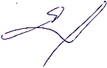 « 28 »	апреля	2020 г.УТВЕРЖДАЮЗаведующий кафедрой литературы(наименование)Е.Е. Завьяловаот « 30   »	апреля	2020 г.Составитель(-и)Боровская Анна Александровна, доцент, д. ф. н., профессор кафедры литературыНаправление подготовки45.06.01 Языкознание и литературоведениеНаправленность (профиль) ОПОПРусская литератураКвалификация (степень)Исследователь. Преподаватель-исследовательФорма обучениязаочнаяГод приема2017Код и наименование компетенцииРезультаты освоения дисциплиныРезультаты освоения дисциплиныРезультаты освоения дисциплиныКод и наименование компетенцииЗнатьУметьВладетьПК-1закономерности	и		этапы исторического			развития России,	их	взаимосвязь	с историко-литературным процессом ХХ века;различные подходы к периодизации русской литературы ХХ века;основные	этапы			развития русской литературы ХХ века; процессы		и		факторы, определяющие	эволюциюрусской литературы ХХ векаориентироваться висторико-литературном процессе,осуществлять отборлитературного материала; составлять типологию эволюционных процессов и литературных явленийнавыкамисистематизации	и классификациилитературного материала, закономерностейразвития	русской литературы ХХ века;навыками и стратегиями комплексного анализа текстаПК-4различные направления, течения, объединения и группировки в русской литературе ХХ века вдиалогическом сопряжении; творчество	наиболеезначительных	русскихписателей   ХХ   века   в	их эволюционной динамикеосуществлять комментирование,обобщение результатов научных исследований в области теории и истории литературного процессанавыками	анализа	и интерпретациилитературных произведений№ п/пНаименование радела, темыНаименование радела, темыНаименование радела, темыСеместрНеделя семестраКонтактная работа (в часах)Контактная работа (в часах)Контактная работа (в часах)Самостоят. работаФормы	текущего	контроля успеваемости (по темам)Форма	промежуточной аттестации (по семестрам)СеместрНеделя семестраЛПЗЛРСамостоят. работа1Эволюционные процессы в русскойлитературе ХХ векаЭволюционные процессы в русскойлитературе ХХ векаЭволюционные процессы в русскойлитературе ХХ века3213Собеседование.Проект. Реферат.2Судьбы эпических жанров в контекстелитературного развитияХХ векаСудьбы эпических жанров в контекстелитературного развитияХХ векаСудьбы эпических жанров в контекстелитературного развитияХХ века3213Собеседование.Реферат.3«Неклассическая»проза: наследование и«Неклассическая»проза: наследование и«Неклассическая»проза: наследование и3213Собеседование.Реферат.развитие традицийразвитие традицийразвитие традицийсимволизма исимволизма исимволизма иавангарда.авангарда.авангарда.4Факторы и механизмы эволюции жанровыхформ в русской поэзии конца XIX – ХХ вв.Факторы и механизмы эволюции жанровыхформ в русской поэзии конца XIX – ХХ вв.Факторы и механизмы эволюции жанровыхформ в русской поэзии конца XIX – ХХ вв.3213Собеседование.Проблемно-поисковые задания.Контрольная работа № 1.Тестовые задания.Реферат.5Жанрово-стилевые тенденции в русскойлитературе 1920-1930х гг.Жанрово-стилевые тенденции в русскойлитературе 1920-1930х гг.Жанрово-стилевые тенденции в русскойлитературе 1920-1930х гг.3213Собеседование.Проблемно-поисковые задания.Контрольная работа № 2.Тестовые задания.Реферат.6ЛитератураЛитератураЛитература313Собеседование.Проблемно-поисковые задания.Реферат.социалистическогосоциалистическогосоциалистическогоСобеседование.Проблемно-поисковые задания.Реферат.выбора:выбора:выбора:Собеседование.Проблемно-поисковые задания.Реферат.мифотворчествомифотворчествомифотворчествоСобеседование.Проблемно-поисковые задания.Реферат.советской эпохисоветской эпохисоветской эпохиСобеседование.Проблемно-поисковые задания.Реферат.7Трансформация«положительногоТрансформация«положительногоТрансформация«положительного314Собеседование.Реферат.героя» в русскойгероя» в русскойгероя» в русскойлитературе 1960 –литературе 1960 –литературе 1960 –1970-х годов1970-х годов1970-х годов8Типы повествования в русской литературе1950 – 1970-х годов.Типы повествования в русской литературе1950 – 1970-х годов.Типы повествования в русской литературе1950 – 1970-х годов.314Собеседование.Эссе. Реферат.9Обнажение игроваяприема поэтикаи в313Собеседование.Проблемно-поисковыепостмодернистской литературезадания.Контрольная работа № 3.Реферат.10Авторские жанры и3213Собеседование.Проблемно-поисковые задания.Контрольная работа № 4.Тестовые задания.Реферат.авторские жанровыеСобеседование.Проблемно-поисковые задания.Контрольная работа № 4.Тестовые задания.Реферат.формы в русской прозеСобеседование.Проблемно-поисковые задания.Контрольная работа № 4.Тестовые задания.Реферат.конца ХХ – начла XXIСобеседование.Проблемно-поисковые задания.Контрольная работа № 4.Тестовые задания.Реферат.вв.Собеседование.Проблемно-поисковые задания.Контрольная работа № 4.Тестовые задания.Реферат.ИТОГОИТОГО48132Дифференцированный зачетТемы, разделыдисциплиныКол-во часовКомпетенцииКомпетенцииТемы, разделыдисциплиныТемы, разделыдисциплиныКол-во часовПК-1ПК-43 СЕМЕСТР3 СЕМЕСТР3 СЕМЕСТР3 СЕМЕСТР3 СЕМЕСТРТЕМА 1. ЭВОЛЮЦИОННЫЕ ПРОЦЕССЫ В РУССКОЙ ЛИТЕРАТУРЕ ХХ ВЕКА.Лиризация повествования (творчество символистов: И. Анненского, Д. Мережковского, К. Бальмонта, Ф. Сологуба, А. Блока, А. Белого и др. и акмеистов: Н. Гумилев, А. Ахматова, О. Мандельштам и др.). Гипертрофия способов проявления автора в авангардистских текстах, обусловленным установкой на откровенный эпатаж в поэтических декларациях русских футуристов. Смыслопорождающая функция личности автора в произведении (творчество И. Северянина, В. Маяковского и В. Хлебникова, Л. Андреев, М. Цветаева и др.).Фрагментация (фрагментарная проза В. Розанова, А. Ремизова, орнаментальная проза, лирическая проза 1950- 1960х гг.) и циклизацию. Эксплификация авторского начала. Ослабление фабулярной составляющей сюжета. Сочетание открытых форм авторского присутствия («Поединок» И. Куприна), доминирования лирического повествования («Антоновские яблоки» И. Бунина), элементов автобиографизма («Дети подземелья» В. Короленко), с особой ипмлицитностью («Деревня» И. Бунина, А. Чехов).Взаимопроникновение художественной литературы и публицистики, мемуаристики.Интенсификация интертекстуальных связей. Мифологизация текстового дискурса и жанровая эволюция (роман-миф А. Белого, А. Платонова).Пародийное воспроизведение и вторичное разыгрывание жанровых признаков, стилизация и модернизация, выдвижение на первый план периферийных жанров и их деактуализация.Основные тенденции литературного развития: синтез литературных родов и жанров, разрушение жанровых канонов, обновление и трансформациятрадиционных жанров, рождение окказиональных жанровых образований.15ХХ2ТЕМА 2. СУДЬБЫ ЭПИЧЕСКИХ ЖАНРОВ В КОНТЕКСТЕ ЛИТЕРАТУРНОГО РАЗВИТИЯ ХХ ВЕКА.Художественные особенности малого эпического жанра 1920–1930-х гг. (Б. Лавренева, А. Грина, М. Шолохова, А. Платонова, М. Булгакова, И. Бабеля, М.15Х1Зощенко, Ю. Тынянова), их проблематика и жанрово- стилевое своеобразие. Проза периода Великой Отечественной войны. Проза послевоенного периода, ее проблематика (А. Платонов, В. Некрасов, Э. Казакевич, Г. Николаева, К. Паустовский, М. Пришвин, Г. Троепольский). Основные тенденции в развитии прозы русского зарубежья, ее проблемно-тематическое и художественное многообразие (Б. Зайцев, А. Ремизов, В. Набоков, Н. Нароков, С. Максимов).Роман «Голый год» Б. Пильняка – первая крупная попытка освоить материал современности. Разрушение традиционной романной целостности, основанной на логике       взаимоотношений       персонажей;       прием«смешанных планов». Стиль. Героическая повесть. Создание условного обощенно-поэтического образа народной жизни («Падение   Даира»   А.   Малышкина,«Партизанские повести» Вс. Иванова). Проза Б. Пильняка – образец отечественного модернизма: разо- рванная революцией реальность в столь же разорванной изобразительной структуре.Эпопея и роман-эпопея. «Железный поток» А. Серафимовича. Обобщенный образ народа, героические характеры, многоголосье. Эпопейное начало в героических повестях А. Малышкина, Вс. Иванова. Повести и рассказы Вс. Иванова – поэтизация природных стихийных начал, движущих героями- крестьянами в обстоятельствах войны и мира.«Конармия» И. Бабеля. Особенности изображения гражданской войны. Проблема гуманизма. Рассказчик и его место в цикле. Сказовые новеллы. Межновеллистические связи и проблема авторской позиции. Экспрессионистская манера изображения. Парадоксы и крайности революционных лет, отраженные в эстетике контрастов – сюжетных, изобразительных, стилевых.«Донские рассказы» М. Шолохова и их место в литературном процессе. М. М. Зощенко: «Рассказы Назара Ильича, господина Синебрюхова». Обращение к форме сказа. Фигура рассказчика. Расцвет творческого мастерства М. Зощенко (вторая половина 20-х годов). Своеобразие комической новеллы М. Зощенко. Объект сатиры М. Зощенко в трактовке критики 20–30-х годов и современного литературоведения. Проблема «чужого» слова в творчестве М. Зощенко. Пародийное начало в его творчестве. Жанр «смешного рассказа» как емкая сатирическая форма. Образ языка послеоктябрьской эпохи - главное художественное открытие Зощенко. Эволюция его прозы от 20-х к 30-м годам: сдвиг к нравоучительству.Послеоктябрьское общество и его противоречия в зеркале художественных конфликтов. Проблема психологизма в прозе 20-х гг. Роман Л. Леонова «Вор» (в редакции 1927 г.): мотив сомнений в способности нового строя преодолеть «душевное подполье» людей России.«Зависть» Ю. Олеши в контексте дискуссий 1920-х гг. о личности. Кавалеров – художественный парадокс Ю. Олеши. Отношения личности и нового общества в метафорах повести. От сказочных «толстяков» к«толстяку» Андрею Бабичеву. Проблема жанра.«Роман воспитания». Проблема героического характера и ее решение в романах Н. Островского, А. Макаренко. Утверждение обыкновенной жизни и обыкновенного человека как эстетически ценной иисторически значимой (М. Пришвин, К Паустовский. А. Платонов, И. Катаев).Сатирические романы И. Ильфа и Н. Петрова«Двенадцать стульев», «Золотой теленок».Развитие художественно-исторической прозы 20-х – начала 30-х годов. Исторический роман. Традиции исторической прозы Серебряного века. Поиск героя. Мировоззренческие и стилевые искания. Исследование предыстории революции («Разин Степан» А. Чапыгина,«Одетые камнем» О. Форш). Судьбы русских писателей в	историко-биографических	произведениях. Нравственно-философские проблемы в романах Ю. Тынянова («Кюхля», «Смерть Вазир-Мухтара»). Проблема взаимосвязи истории и современности в исторической прозе. Жанрово-композиционные искания. Писательский путь А. Н. Толстого. «Петр I» – роман об эпохе исторических потрясений и становлении российской государственности. Искусство воссоздания прошлого.Роман-антиутопия. Создание условной модели мира в романе Е. Замятниа «Мы». Традиции Е. Замятина в прозе второй половины ХХ века (В. Войновича «Москва- 2042», В. Аксенова «Остров Крым»).Художественно-историческая проза 30–50-х годов. Формирование жанровых признаков исторического романа. Герой. Историко-военный роман. Специфика историко-биографической	прозы.	Историко- революционный роман.Публицистика и лирико-документальная проза 1960- х гг. Взаимопроникновение публицистического и художественного      начал:      филологическая      проза В. Катаева, А. Терца, «Северный дневник» Ю. Казакова, беллетризованные очерки В. Овечкина, В. Тендрякова, Н. Яшина.Вместе с этим в авторских концепциях художественного мировидения проявляется стремление к эпизации изображения, к укрупнению формы, которое осознается как конструктивный признак современногоискусства.ТЕМА 3. «НЕКЛАССИЧЕСКАЯ» ПРОЗА: НАСЛЕДОВАНИЕ И РАЗВИТИЕ ТРАДИЦИЙ СИМВОЛИЗМА И АВАНГАРДА.Творчество А. Белого. Универсальный тип обобщения. Пути художественной универсализации. Неомифологизм как средство универсализации. Творчество     А.     Малышкина,     А.     Серафимовича.«Магический реализм»: проза С. Клычкова. Орнаментализм и мотивная организация повествования. Эволюция орнаментальных тенденций. Мотивная организация повествования в период интенсивного развития большой эпической формы: творчество М. Горького, А. Платонова. Лейтмотивный принцип организации повествования как основа создания метароманного единства. Творчество М. Булгакова. Фантастика	как	способ	художественной универсализации. Научная фантастика. Социальная фантастика: роман А. Толстого «Аэлита». Авантюрно- фантастический памфлет. Утопия и антиутопия. Творчество А. Грина. Поэтика авангарда в контексте художественных исканий эпохи. Творчество Б. Пильняка, Ю. Олеши. Проза К. Вагинова. Творчество И. Ильфа и Е. Петрова. Творчество М. Зощенко. Карнавал Л.    Соловьева.    Художественно-философская    проза:художественный мир А. Платонова, произведения М.15Х1Булгакова, Б. Пастернака.Усиление	публицистического	начала («Несвоевременные мысли» М. Горького, «Письма к Луначарскому», «Окаянные дни» И. Бунина, «Слово о погибели земли русской» А. Ремизова)«Странная» сатира. «Внутреннее пространство» как предмет изображения и как структурная основа повествования: новый тип субъектно-объектных отношений, формирование на его основе системы жанров.Большая эпическая форма. Идеологический роман (М. Горький). Субъективный эпос. Лирическая эпопея. Проза о художнике и судьбах искусства. Автобиографическая проза. Мемуарная проза.Художественный синтез. Реализм и его судьбы в новом социокультурном контексте судьбы писателей, тяготевших к «неклассической» парадигме.ТЕМА 4. ФАКТОРЫ И МЕХАНИЗМЫ ЭВОЛЮЦИИ ЖАНРОВЫХ ФОРМ В РУССКОЙ ПОЭЗИИ КОНЦА XIX–ХХ ВВ.Эволюция и трансформация жанровых форм в русской поэзии конца XIX–ХХ веков обусловлена следующими факторами, которые определяют развитие русской литературы рубежа веков: эксплификацией авторского начала, разрушением традиционной лироэпической и становлением лирической поэмы, диалогизацией повествования, тенденцией к циклизации, устремленностью лирических жанров к другим жанрово- родовым разновидностям, которая приводит к взаимодействию в тексте лирического, эпического и драматического элементов.Жанровая природа «песенно-музыкальной» лирики начала ХХ вв. определяется, с одной стороны, ориентацией на фольклорную традицию, с другой – влиянием «музыкальных жанров» на творчество поэтов XX века (К. Бальмонт, И. Анненский, С. Есенин и др.).Лиризация и усиление эпического начала – два противоположных процесса в песенном жанре, которые раскрывают внутреннюю динамику его обновления.Важным вектором развития романса в литературе Серебряного века становится его пародийное воспроизведение.Ритмико-мелодический рисунок в музыкальных жанрах обогащается за счет экспериментов со строфикой и метрическим репертуаром.Одной из особенностей «песенно-музыкальной» лирики является стремление к циклизации, которая может быть рассмотрена как на уровне циклов, трилистников, минициклов, складней, так и на уровне книги стихов. Циклообразующие связи, такие как жанровая общность, которая вынесена в заглавие; лирический сюжет, формирующийся на основе межтекстовых взаимодействий; принцип ассоциативных связей – контраста и аналогии; коннотативное значение, рождающееся на пересечении отдельных фрагментоввнутри целого, обусловлены единством жанровых установок.15Х1ТЕМА 5. ЖАНРОВО-СТИЛЕВЫЕ ТЕНДЕНЦИИ В РУССКОЙ ЛИТЕРАТУРЕ 1920–1930-Х ГГ.Социокультурная ситуация. Литература русского зарубежья. Альтернативная, или «потаенная», литература. Советская, или официально признанная, литература.     Новый     состав     писательской     среды:представители «старой» художественной интеллигенции,15ХХ2их наследники, новокрестьянские писатели, писатели из демократической среды. Новый читатель. Формы литературной       жизни:       «Серапионовы       братья»,«Пролеткульт», ЛЕФ, имажинисты, РАПП, «Перевал»,«ОБЭРИУ».	Огосударствление	литературы. Теоретическое обоснование советской литературы: социалистический реализм, дискуссия о языке, дискуссия о формализме, «вульгарный социологизм»,«вопрекисты»,	теория	бесконфликтности. Русская проза 1917–1950-х годов: Основные тенденции. Конец 10-х – начал 20-х годов. Проза первой половины 1920-х годов. Героико-революционная повесть. Творчество Вс. Иванова. «Условная» повесть. Повесть бытовая, социально-психологическая, психологическая. Творчество А. Неверова, Л. Сейфуллиной. Сказ и сказовые формы повествования. Творчество А. Веселого. Середина 20-х – начала 30-х годов. Тенденции развития литературы: синтетичность, доминирование принципов ассоциативного сюжетосложения ( монтаж, сюжетная фрагментарность, полифония), расширение жанрового диапазона, актуализация периферийных жанров, сближение прозы и поэзии (орнаментальная проза, сказ), циклизация. Выдвижением автора на передний план. Преобладании личного повествования, появление фиктивного   автора,   автора-персонажа   (Л.    Леонов, М. Булгаков, В. Набоков). Сказовым   повествование (М. Зощенко), и форма лирического сказа (Л. Леонов, М. Пришвин). Имплицитные способы выражения авторского сознания (повествование от третьего лица, отсутствие    авторских    отступлений    в     творчестве М. Шолохова).Новый вид повествования в 1920-х гг. Сюжет –«кусковая композиция» в «орнаментальной прозе». Ассоциативность и синтетичность. орнаментальной прозы.Активизация фольклорных традиций. Влияние древнерусской литературы и классической литературы XIX века. Стремление к художественной универсализации (неомифологизм, фантастика, гротеск). Проблема героя. Различные пути изображения революционной действительности и гражданской войны в     прозе     1920-х     гг.     (Б. Пильняк,      В. Зазубрин, А. Малышкин, Вс. Иванов, А. Веселый, Д. Фурманов, А. Серафимович, И. Бабель, А. Фадеев, М. Шолохов и др.). Жанровая система прозы (социальный роман, философский роман, антиутопия, исторический роман, фантастический роман, сатирический роман и др.).Развитие культуры в условиях тоталитарной системы, образование «скрытой»   литературы.   Проза Д. Хармса, К. Вагинова.Поэзия 1923–1930-х годов. Поэты «Молодой гвардии». Поэзия ЛЕФа, творчество Н. Асеева. Конструктивисты:   И.   Сельвинский,    Э.    Багрицкий, В. Луговской.   Поэты   «Перевала»:   Д.   Семеновский, Н. Дементьев. Новокрестьянская поэзия: С. Клычков, Н. Клюев.   Творчество    обэриутов:    А.    Введенский, Д. Хармс,    Н.    Заболоцкий.    Поэзия    1930-х    годов. Б. Корнилов. П. Васильев. Б. Ручьев. Я. Смеляков.«Поэзия большого плана». Жанр массовой   песни. М.В. Исаковский. К. Симонов. Новое поколение поэтов.Драматургия 20-х – первой половины 30-х годов. Героическая драма. Развитие психологической драмы.«Производственная»   драма.   Комедия.   Творчество   Н.Эрдмана. Драматургия Е.Л. Шварца. Развитие драматургии авангарда.Литература первой волны эмиграции. Организационные формы и географические центры эмигрантской литературы. Основные тенденции. Поэзия русского зарубежья. И. Бунин. К. Бальмонт. З. Гиппиус. Вяч. Иванов. В. Ходасевич. Г. Иванов. Г. Адамович. А. Штейгер. Л. Червинская. В. Смоленский. Б. Поплавский. А. Ладинский. Ю. Терапиано. В. Набоков. А. Ачаир. В. Перелешин. А. Несмелов. Проза русского зарубежья. Публицистика. Мемуарно-автобиографическая проза. Творчество писателей старшего и среднего поколения. А. Куприн. Б. Зайцев. А. Ремизов. М. Осоргин. Историческая романистика: Д. Мережковский, М. Алданов. Сатирико-юмористическая литература: А. Аверченко, Н. Тэффи, Саша Черный, Дон-Аминадо. Младше поколение прозаиков. Журнал «Числа». Творчество Б. Поплавского, В. Набокова, Г. Газданова. Детская литература 20–50-х годов. Детская литература в контексте социокультурной ситуации. Детская поэзия. Детская проза. Литературная сказка. Научная фантастика. Научно-художественная проза: рассказы о вещах и профессиях, рассказы и повести о животных. Художественно-исторический жанр. Повесть о детях. Авторы статей: Б.С. Бугров, А.П. Герасименко, М.М. Голубков, В.А. Зайцев, А.С. Карпов, О.С. Левченкова, А.В. Леденев, В.В. Полонский, М.С. Руденко, Е.Б.Скороспелова, Н.М. Солнцева, В.И. Фатющенко.ТЕМА 6. ЛИТЕРАТУРА СОЦИАЛИСТИЧЕСКОГО ВЫБОРА: МИФОТВОРЧЕСТВО СОВЕТСКОЙ ЭПОХИУнификация культурной   жизни.   Роль   Первогосъезда писателей, появление нормативной эстетики (социалистический реализм). «Производственная» тема в литературе, поэтизация труда как способа самовоспитания и перевоспитания. Роман «Земля Кузнецкая» А.Н. Волошина. Три линии развития в литературе соцреализма 1930–1940-х гг.: собственно соцреализм (М. Шолохов), соцклассицизм (Л. Леонов, Ф. Гладков, А. Казакевич и др.), и соцромантизм (А. Грин, К. Симонов, Н. Островский и др.). Особая тенденциозность, авторский догматизм (особая тематика (например, производственная), система персонажей, основанная на полярном делении на положительных и отрицательных, прямая авторская оценка в произведениях соцреализма, романтический пафос, личностная стилистика (А. Твардовский «Я убит подо Ржевом…») и безличное повествование. Особая роль авторских отступлений (А. Твардовский «Василий Теркин»).Идейные и жанрово-стилевые поиски прозы 1930-х гг. Роман и его жанровые модификации («производственный роман», «роман-воспитание», роман-эпопея и др.). Типология героев в прозе. Тема социалистического      строительства       (Л.       Леонов, В. Катаев, И. Эренбург, А. Платонов, Ф. Панферов, К. Паустовский, М. Пришвин и др.).Драматургия второй половины 30–50-х годов. Специфика драматургического конфликта. Особенности комедии. Пьесы историко-революционной тематики. Драматургия историко-биографического характера. Драматургия, посвященная   современности:   пьесы   Л.Леонова, А. Арбузова, А. Афиногенова. Драматургия периода   Великой   Отечественной   войны:   пьесы   К.13Х1Симонова, Б. Лавренева, А. Крона, А. Корнейчука, Л. Леонова, В. Розова.Проза    Ю.    Либединского.    Миф    о    Прометее:«Разгром» А. Фадеева. Миф о создании нового мира. Миф о победе над временем: творчество В. Катаева. Миф о едином пространстве Страны Советов: «Большой конвейер» Я. Ильина. Героический миф: «Как закалялась сталь»   Н.   Островского.   Миф   о   советском   народе.«Молодая гвардия» А. Фадеева. Производственный роман.    Колхозный    роман.    «Роман    возвращения»,«Счастье» П. Павленко.Мини-«оттепель» 1945–1946 гг. Торжество идеи правды о войне и народе-победителе. Художественное многоголосье в осмыслении ведущих тем: войны, победы, возвращения к мирной жизни (тексты В. Некрасова, Э. Казакевича, В. Пановой, Б. Полевого, А. Платонова, М. Исаковского, А. Твардовского).Исторический контекст конца: новый передел мира сверхдержавами, холодная война и апогей сталинизма в СССР. Диктатура «идеологической ре-альности» в искусстве. Постановления ЦК ВКП(б) о журналах«Звезда» и «Ленинград» и др.Романы «Далеко от Москвы» В. Ажаева, «Кавалер Золотой Звезды» С. Бабаевского, «Счастье» П. Павленко. Политико-идеологический аспект «соцреалистических» текстов и проблемы их изучения. Реалистические, романтические и сказочно-мифологические элементы в структуре советского эпоса.Поэзия 40-х – начала 50-х годов. Состояние поэзии в период Великой Отечественной войны. М. Светлов. А. Ахматова. Жанровое своеобразие лирики. Поэмы Н. Тихонова, В. Инбер, М. Алигер, П. Антокольского. Поэзия послевоенного времени. Творчество Н. Заболоцкого. Лиро-эпические традиции. Поэмы А. Твардовского, А. Недогонова, М. Луконина, Н.Грибачева, А. Яшина.ТЕМА 7. ТРАНСФОРМАЦИЯ «ПОЛОЖИТЕЛЬНОГО ГЕРОЯ» В РУССКОЙ ЛИТЕРАТУРЕ 1950–1980-Х ГОДОВ.Создание новой концепции личности в литературе периода «оттепели». Переосмыслению некоторых теоретических положений соцреалистического метода. Новый подход к изображению положительного героя. Обновление конфликта. Проблема ценности личности. Развитие с «соцреализма с человеческим лицом». Трансформация концепции «простого советского человека» в концепцию «человека трудолюбивой души». Стремлением автора смоделировать «новую духовную цельность», которая отождествляется с принципиально необъективированным, незавершенным образом- личностью.Отказ от схематизма в воссоздании характера героя, отрицание канонического представления о его цельности как об аскетическом самоотречении во имя надличностных интересов. Ориентация на «простые законы нравственности». Противоречивость как имманентное свойство нового героя. Конфликтное взаимодействие его с окружающим миром. Изменения в субъектной сфере произведений, в соотношении авторского плана и плана героя, в способах выражения авторской позиции.Отражение трагических конфликтов истории в судьбах героев («Один день Ивана Денисовича» А. Солженицына, «Жестокость» П. Нилина, «Судьба14Х1человека» М. Шолохова и другие). Художественное своеобразие,	образ	главного	героя.	Общественный резонанс повести «Один день Ивана Денисовича», связанная		с		нею		критическая		полемика.	Статья В. Лакшина «Иван Денисович – его друзья и недруги» (1964).	Другие	произведения	А.		Солженицына, увидевшие свет в 60-е годы. Место и значение солженицынской прозы в литературном процессе 60-х гг.Возрастание роли публицистики, публицистическая направленность художественных произведений. Обращение к трагическим страницам советской истории, раз- мышления о человечности. Возвращенные имена и новые литературные произведения. Неоднозначность оценок современного литературного процесса в критике и публицистике. Русская литература и литература русского зарубежья.Приход молодых прозаиков: В. Аксенова, Г. Владимова, Вл. Войновича, А. Гладилина, А. Кузнецова, В. Липатова, А. Рекемчука и др. Рефлексирующий герой молодежной прозы (В. Аксенов, А. Гладилин). Полемика вокруг их произведений. Стилевые особенности«молодой прозы». Роль основанного в эти годы В. Катаевым журнала «Юность».Расцвет рассказа. Первые сборники Ю. Казакова, Ю. Нагибина. Лирическая проза. «Глаза земли» М. Пришвина, «Дневные звезды» О. Берггольц,«Владимирские проселки», «Капля росы» Вл. Солоухина.«Проза лейтенантов» (В. Астафьев, Г. Бакланов, Ю. Бондарев, В. Богомолов, В. Быков, Б. Васильев, Ю. Гончаров, Вяч. Кондратьев и др.). «Убиты под Москвой» и «Крик» К. Воробьева. «На войне как на войне» и«Железный дождь» В. Курочкина. Критические дискуссии вокруг «лейтенантской прозы», споры об«окопной правде», «ремаркизме», «дегероизации», о методах	и	принципах	изображения	войны. Документальная проза С. Смирнова, А. Адамовича, Д. Гранина, С. Алексиевич, Е. Ржевской, А. Крона и других.Нравственная проблематика произведений, их художественные особенности. Изображение жизни крестьянства, глубины и цельности духовного мира рядового труженика в повестях С. Залыгина, В. Белова, Б. Можаева, Ф. Абрамова, В. Шукшина. Очерки А. Яшина «Вологодская свадьба», Ф. Абрамова «Вокруг да около», П. Ребрина «Головырино, Головырино...» (60-70- е годы) и связанная с ними критическая полемика. Очерки И. Васильева, А. Стреляного, Ю. Черниченко.Феномен «деревенской прозы». Воздействие ее на читателя-современника. Стилистика и поэтика деревенской прозы, традиции русской классики. Деревенская проза и традиция устного народного творчества. Возрождение сказового колорита. Традиция сказа в эти годы. С. Писахов и Б. Шергин.«Ассоциативная» проза (Ю. Олеша, В. Катаев и др.).Филологическая проза А. Терца.Развитие во второй половине 60-х и начале 70-х годов «городской прозы» (Ю. Трифонов, В. Семин, А. Битов, Д. Гранин, Г. Семенов, И. Грекова и др.).Литература и НТР. Образ ученого в трилогии В. Каверина «Открытая книга». Молодые ученые и инженеры в романе Д. Гранина «Иду на грозу».Исторический жанр в 50–80-х годах (Д. Балашов, Вал. Иванов и др.).Фантастика 50-60-х годов (И. Ефремов, А. и Б. Стругацкие и др.). Ироническая притча в творчестве Ф. Искандера.Детская литература. Произведения Н. Носова.Подъем национальных литератур. Дебюты Ч. Айтматова, Р. Гамзатова, Ю. Рытхеу, О. Сулейменова, Вл. Санги, Ю. Шесталова, Г. Матевосяна и др. Роль и значение русской литературы в этом процессе.Формирование «критического направления» в русской прозе и роль журнала «Новый мир» в этом процессе. Первые подступы к осмыслению «белых пятен» нашей послеоктябрьской истории, к феномену Сталина и сталинизма (Вл. Дудинцев «Не хлебом единым», А. Яшин «Рычаги», Г. Николаева «Битва в пути», А. Твардовский - глава «Так было» в поэме «За далью – даль», поэма «Теркин на том свете»). Статья В. Померанцева «Об искренности в литературе». Гуманизм и человеческая порядочность – против «этики» революционного насилия в повестях П. Нилина«Жестокость» и «Испытательный срок».Герой «тихой лирики» (Н. Рубцов, Вл. Соколов, О. Чухонцев). Поэзия Ю. Кузнецова и связанная с нею критическая полемика. Новые темы, идеи, образы в эстрадной поэзии (А. Вознесенский, Е. Евтушенко, Р. Рождественский). Особенности языка и стихосложения. Архетипичность и культуроцентричность поэзии неоакмеистов (Б. Ахмадулина, С. Липкин, А. Тарковский, А. Кушнер).Синететизм авторской песни. Герой ролевой лирики В. Высоцкого, А. Галича. Песенное творчество Б. Окуджавы, Ю. Визбора, Ю. Кима.Драматургия. Нравственная проблематика пьес А. Арбузова («Иркутская история», «Мой бедный Марат»), В. Розова («В добрый час!», «Вечно живые»), А. Володина («Пять вечеров», «Старшая сестра»). Новая драма А. Вампилова («Старший сын», «Утиная охота»,«Прошлым летом в Чулимске»). Традиции условного, экзистенциального театре, жанровый синтез. Критические дискуссии.1970–80-е годы. Проза «сорокалетних» (В. Маканин, А. Ким, В. Крупин, А. Афанасьев и др.). Полемика вокруг их творчества (статьи И. Дедкова, В. Гусева, В. Бондаренко и др.).Усиление публицистического начала в прозе 1980-х (В. Распутин «Пожар», В. Астафьев «Печальный детектив», Ч. Айтматов «Плаха»).Лагерная проза. Легализация произведений антисталинской тематики (В. Шаламов, Ю. Домбровский, В. Гроссман, А. Жигулин, А. Рыбаков, А. Бек, А. Приставкин и др.). Возвращение книг А.Солженицына.ТЕМА 8. ТИПЫ ПОВЕСТВОВАНИЯ В РУССКОЙ ЛИТЕРАТУРЕ 1950–1970-Х ГОДОВ.Доминирование публицистики и лирико- документальной	прозы.	Аналитичность, исследовательское начало, пафос открытий. Взаимопроникновение		публицистического	и художественного начал как жанрово-стилевой фактор. Стремление к эпизации изображения, к укрупнению формы, которое осознается как конструктивный признак современного искусства.Сказовое повествование в деревенской прозе. Многоголосие. Ориентация на воссоздания14Х1просторечного слова. Фольклорные стилизации.Усиление лирического начала определяет художественные особенности лирической (Ю. Казаков, В. Солоухин), «деревенской» (В. Белов, Ф. абрамов, В. Астафьев, В. Распутин, Б. Можаев и др.), исповедальной (Ю. Трифонов, В. Аксенов, В. Быков) и филологической прозы (В. Катаев). Наиболее продуктивными приемамиявляются несобственно прямая речь и несобственно авторское повествование.ТЕМА 9. ОБНАЖЕНИЕ ПРИЕМА И ИГРОВАЯ ПОЭТИКА В ПОСТМОДЕРНИСТСКОЙ ЛИТЕРАТУРЕТрадиции модернизма и авангарда в русской версиипостмодернизма.		Национальное	своеобразие. Интертекстуальность как принцип миромоделирования. Отказ	от	реалистического	изображения действительности и замена ее симулякрами, декларативная установка на трансформацию мира в хаос одновременно сосуществующих и накладывающихся друг на друга текстов, мифов, взаимно уничтожающих и заглушающих друг друга. Течения внутри постмодернизма:   концептуализм и соц-арт (Д. Пригов, Л. Рубинштейн, В. Сорокин, Е. Попов, А. Гаврилов, В. Пелевин и др.), необарокко (Т. Толстая, В. Пьецух, А. Парщиков, Е. Шварц, И. Жданов и др.). Постреализм (Л. Петрушевская, Л. Улицкая, С. Довлатов и др.) и поставангард (Ры Никонова, А. Левин, В. Строчков, А. Репешко).Обнажение приема и игровая установка как основы авторской позиции. Игра как способ проявления авторского сознания в тексте, как текстообразующий фактором («Москва – Петушки»). Автор-персонаж в роли шута, карнавального короля. Множественность alter ego, их диалог.Смерть автора (Р. Барт, М. Фуко), фигура Скриптора: «авторская маска» в романе Саши Соколова«Палисандрия». Абсурдизированный Скриптор доведен до уровня графомана.«Маска автора» литературоведа-биографа, изучающего творчество вымышленного писателя в романе Ю. Буйды «Ермо». Взаимопроникновение текстов «маски автора» и писателя, трансформация«маска автора» - литературоведа в «маску автора» - романиста.Двойник автора-творца или автор-персонаж, одноименный физическому автору и исповедальность (Вен.   Ерофеев   «Москва   –   Петушки»,   В.   Войнович«Иванькиада», «Замысел»), замена авторской личности системой «языковых имиджей», авторских масок (Д. Пригов), многосубъектное сознание (С. Соколов). Воссоздание хаоса сознания, фрагментарность как его имманентное свойство, метаповествование и доминирование «бесформенных форм» («Прекрасность жизни» Е. Попова, «Бесконечный тупик» Д. Галковского,«Конец цитаты» М. Безродного, «карточки» Л. Рубинштейна), культ автобиографического мифа (нередко в парадоксальной форме (Вен. Ерофеев, Е. Попов), деиндивидуализация автора (Д.А. Пригов, Т. Кибиров), создание парадигмы квазиавторов, вживание в чужое «авторство» (А. Еременко, А. Парщиков, Е. Шварц), сюжетоорганизующая функция «абсолютногочитателя» (Т. Толстая).13Х1ТЕМА 10. АВТОРСКИЕ ЖАНРЫ И АВТОРСКИЕ ЖАНРОВЫЕ ФОРМЫ В РУССКОЙ ПРОЗЕ КОНЦА ХХ – НАЧЛА XXI ВВ.Межродовые, двуродовые образования (роман-пьеса Ю. Цыганова «Воры», сценарий документальной книги А. Корниловой «Могу не приезжать…», сценарные имитации М. Палей «Long distance, или Славянский акцент»).Феномен лирической прозы в русской литературе рубежа ХХ – XXI вв. («Монохроники» Ю. Коваля,«Синдром      пьяного      сердца»      А.      Приставкина,«Путешествие из Ленинграда в Санкт-Петербург» М. Кураева, «Памятник современному состоянию» В. Сидура и др. Перевод произведения из эпического в драматическое или наоборот или одновременное их бытование. (Э. Радзинский «Беседы с Сократом»).Определение «авторских жанров». Трансформация инвариантной структуры жанра. Авторские жанровые номинации. Рефлексия автора по поводу создаваемого произведения, контакт с читателем. Отрицание читателя как адресата, объяснение своих эстетических взглядов, изложение своей концепции, рассказ о себе как личности (Л. Бежин «Смотрение тайн, или Последний рыцарь розы», Евг. Лапутин «Школа танцев для мужчин и подростков», А. Слаповский «Истинный художник»). Сложная архитектоника «авторского жанра». Структура«текст в тексте» (Вл. Турбин «Exegi шопишепШш»). Разнообразие ролевых масок авторов, голоса которых представлены, например, разным шрифтом  (Д. Рубина«Последний кабан из лесов Понтеведра»). Включение в основной текст текстов, написанных в других жанрах или   относящихся   к   другому   роду   (А.   Слаповский«Вещий сон», Е. Скульская «Рыбы спят с открытым ртом», Евг. Попов «Прекрасность жизни»).Синтетический тип трансформации (роман-житие С. Василенко «Дурочка», роман-комментарий Евг. Попова«Подлинная история «Зеленых музыкантов», философскую сказку Ф. Искандера «Кролики и удавы»). Образование новых жанровых модификаций, основу которых составляют традиционные неформульные жанры (роман, повесть).Имитационный» тип трансформации. Отрицание жанрообразующих доминант заявленной в жанровом подзаголовке модели. Имитация некоего жанра в рамках другого или переводе одного жанра в другой: иронический дневник А. Терехова «Зема», ненайденные мемуары моей дочери Р. Киреева «След юрхора», воспоминания о детстве, которого не было А. Алексина«Игрушка».«Свернутый» тип трансформации. Редукции жанровой модели. «Конспективность» сюжета, интертекстуальные аллюзии, ретардации (роман-версии Г. Сапгира «Сингапур», ненаписанный роман А. Слаповского «Искренний художник», маленький роман А. Бородыни «Спички», филологическая повесть А. Яковлевой «Шуба»).Пародийный тип трансформации. Нарушение соответствия между элементами основы. Обыгрывание тех или иных доминантных черт инварианта. Сохранение«второго», «пародийного» плана («Ельчик-бельчик» В. Астафьева, «Фрагмент исторического романа» Л. Костюкова, «Русские анекдоты» В. Пьецуха).Смешанный    тип     трансформаций.     Соединение15ХХ2нескольких способов изменения жанрового инварианта (роман-диссертация В. Бутромеева «Корона ВеликогоКняжества»).ИТОГО1442Номер радела (темы)Темы/вопросы, выносимые на самостоятельное изучениеКол-во часовФормы работыТема 1.Творческая эволюция Вяч. Иванова.13РефератТема 2.Социокультурная модель антиутопии в романе Е. Замятина«Мы»: генезис и поэтика.13РефератТема 3.Неомифилогизм в прозе А. Платонова.13РефератТема 4.Жанровые трансформации в поэзии А. Ахматовой.13РефератТема 5.Традиции символизма и акмеизма в пролетарской поэзии 1920– 1930-х гг.13РефератТема 6.Дискуссии о соцреализме в литературной критике 1980 – 1990-х гг.13РефератТема 7.Неофутуризм в поэзии 1950 – 1970-х гг. (В. Соснора, Г. Айги)14РефератТема 8.Акмеистическая традиция   в   поэзии   Б.   Ахмадулиной,   А.Кушнера, О. Чухонцева.14РефератТема 9.Традиции утрированной прозы в творчестве А. Терца, Вен.Ерофеева, В. Пьецуха.13РефератТема 10.Авторские жанры и авторские жанровые формы: принципыдифференциации.13РефератНомер раздела (темы)Образовательные технологииЭволюционные процессы в русскойПроблемная   лекция,   предполагающая   постановку   проблемы,литературе ХХ века.которую   в   ходе   изложения   материала   необходимо   решить.Разрешение   противоречия   осуществляется   путем   выдвижениягипотез и последующего их анализа с целью отбора наиболееприемлемой.Факторы и механизмы эволюции жанровых форм в русской поэзии конца XIX – ХХ вв.Лекция-дискуссия: преподаватель при изложении лекционного материала не только использует ответы слушателей на свои вопросы, но и организует свободный обмен мнениями в интервалахмежду логическими разделами.Судьбы эпических жанров в контекстеСеминар-дискуссия предназначен для углубленного изучения дисциплины, овладения методологией научного познания, поэтому главная цель семинарских занятий – обеспечить аспирантам возможность овладеть навыками и умениями использования теоретического знания применительно к особенностям литературы ХХ века.литературного развития ХХ векаСеминар-дискуссия предназначен для углубленного изучения дисциплины, овладения методологией научного познания, поэтому главная цель семинарских занятий – обеспечить аспирантам возможность овладеть навыками и умениями использования теоретического знания применительно к особенностям литературы ХХ века.«Неклассическая» проза: наследованиеСеминар-дискуссия предназначен для углубленного изучения дисциплины, овладения методологией научного познания, поэтому главная цель семинарских занятий – обеспечить аспирантам возможность овладеть навыками и умениями использования теоретического знания применительно к особенностям литературы ХХ века.и развитие традиций символизма иСеминар-дискуссия предназначен для углубленного изучения дисциплины, овладения методологией научного познания, поэтому главная цель семинарских занятий – обеспечить аспирантам возможность овладеть навыками и умениями использования теоретического знания применительно к особенностям литературы ХХ века.авангарда.Семинар-дискуссия предназначен для углубленного изучения дисциплины, овладения методологией научного познания, поэтому главная цель семинарских занятий – обеспечить аспирантам возможность овладеть навыками и умениями использования теоретического знания применительно к особенностям литературы ХХ века.Жанрово-стилевые тенденции в русской литературе 1920-1930х гг.Семинар-дискуссия предназначен для углубленного изучения дисциплины, овладения методологией научного познания, поэтому главная цель семинарских занятий – обеспечить аспирантам возможность овладеть навыками и умениями использования теоретического знания применительно к особенностям литературы ХХ века.Авторские жанры и авторскиежанровые формы в русской прозе конца ХХ – начла XXI вв.Деловая игра. Аспирантам предлагается малоизвестный текст современного писателя. Несколько конкурирующих аспирантов выявляют авторство текста, аргументируя свои выводы с применением методов литературоведения. Специальные призыпредусмотрены и для тех, кто не угадал, но показал знания и умения.Наименование	программного обеспеченияНазначениеAdobe ReaderПрограмма для просмотра электронных документовПлатформа	дистанционного обучения LМS MoodleВиртуальная обучающая средаMozilla FireFoxБраузерMicrosoft Office 2013,Microsoft	Office	Project	2013, Microsoft Office Visio 2013Пакет офисных программ7-zipАрхиваторMicrosoft Windows 7 ProfessionalОперационная системаKaspersky Endpoint SecurityСредство антивирусной защитыKOMPAS-3D V13Создание трехмерных ассоциативных моделей отдельных элементов и сборных конструкций из нихBlenderСредство создания трехмерной компьютерной графикиCisco Packet TracerИнструмент моделирования компьютерных сетейGoogle ChromeБраузерCodeBlocksКроссплатформенная среда разработкиEclipseСреда разработкиFar ManagerФайловый менеджерLazarusСреда разработкиNotepad++Текстовый редакторOpenOfficeПакет офисных программOperaБраузерPaint .NETРастровый графический редакторPascalABC.NETСреда разработкиPyCharm EDUСреда разработкиVLC PlayerМедиапроигрывательVMware (Player)Программный продукт виртуализации операционных системWinDjViewПрограмма для просмотра файлов в формате DJV и DjVuMicrosoft Visual StudioСреда разработкиOracle SQL DeveloperСреда разработки№ п/пКонтролируемые разделы дисциплиныКод контролируемой компетенции (компетенций)Наименование оценочного средства1Эволюционные процессы в русской литературе ХХ векаПК-1, ПК-1Собеседование.Проект.2Судьбы эпических жанров вконтексте литературного развития ХХ векаПК-4Собеседование3«Неклассическая» проза: наследование и развитие традиций символизма иавангарда.ПК-1Собеседование4Факторы и механизмы эволюции жанровых форм в русской поэзии конца XIX – ХХ вв.ПК-1Собеседование.Проблемно-поисковые задания.Контрольная работа № 1.Тестовые задания.5Жанрово-стилевые тенденции в русской литературе 1920-1930х гг.ПК-1, ПК-4Собеседование.Проблемно-поисковые задания.Контрольная работа № 2.Тестовые задания.6Литература социалистическоговыбора: мифотворчество советской эпохиПК-4Собеседование.Проблемно-поисковые задания.7Трансформация «положительного героя» в русской литературе 1960 –1970-х годовПК-4Собеседование.8Типы повествования в русскойлитературе 1950 – 1970-х годов.ПК-1, ПК-4Собеседование.Эссе.9Обнажение приема и игровая поэтика в постмодернистской литературеПК-4Собеседование.Проблемно-поисковые задания.Контрольная работа № 3.10Авторские жанры и авторские жанровые формы в русской прозе конца ХХ – начла XXI вв.ПК-1, ПК-4Собеседование.Проблемно-поисковые задания.Контрольная работа № 4.Тестовые задания.Шкала оцениванияКритерии оценивания5«отлично»демонстрирует глубокое знание теоретического материала, умение обоснованно излагать свои мысли по обсуждаемым вопросам, способность полно, правильно и аргументированно отвечать на вопросы, приводить примеры4«хорошо»демонстрирует знание теоретического   материала,   его   последовательное   изложение,способность приводить примеры, допускает единичные ошибки, исправляемые после замечания преподавателя3«удовлетворите льно»демонстрирует неполное, фрагментарное знание теоретического материала, требующее наводящих вопросов преподавателя, допускает существенные ошибки в его изложении, затрудняется в приведении примеров и формулировке выводов2«неудовлетвори тельно»демонстрирует существенные пробелы в знании теоретического материала, не способенего изложить и ответить на наводящие вопросы преподавателя, не может привести примерыШкала оцениванияКритерии оценивания5«отлично»демонстрирует способность применять знание теоретического материала при выполнениизаданий, последовательно и правильно выполняет задания, умеет обоснованно излагать свои мысли и делать необходимые выводы4«хорошо»демонстрирует способность применять знание теоретического материала при выполнении заданий, последовательно и правильно выполняет задания, умеет обоснованно излагатьсвои мысли и делать необходимые выводы, допускает единичные ошибки, исправляемыепосле замечания преподавателя3«удовлетворите льно»демонстрирует отдельные, несистематизированные навыки, не способен применить знание теоретического материала при выполнении заданий, испытывает затруднения идопускает ошибки при выполнении заданий, выполняет задание при подсказке преподавателя, затрудняется в формулировке выводов2«неудовлетвори тельно»не способен правильно выполнить задание1) 19004) 18942) 18925) 19133) 18936) 19071) И. Бунин5) М. Цветаева9) А.Н. Толстой2) С. Есенин6) В. Маяковский10) В. Вересаев3) А. Блок7) Л. Андреев11) А. Куприн4) А. Ахматова8) Ф. Сологуб12) Б. Пастернак1) В. Брюсов5) Л. Андреев9) М. Горький2) В. Хлебников6) М. Цветаева10) С. Городецкий3) С. Есенин7) Д. Мережковский11) В. Нарбут1) пейзаж5) портрет9) лирические отступления2) речь6) кульминация10) развитие действия3) завязка7) вставные эпизоды11) эпилог4) экспозиция8) развязка12) интерьер1) хореем5) спондеем9) верлибром2) дактилем6) анапестом10) Александрийским стихом3) ямбом7) амфибрахием11) гекзаметром4) пиррихием8) дольником12) белым стихом1) В. Нарбут5) С. Городецки й9) И. Анненский2) А. Блок6) С. Есенин10) З. Гиппиус3) Вяч. Иванов7) М. Цветаева11) В. Каменский4) В. Хлебников8) А. Белый12) В. Брюсов3) Е. Замятин7) А. Малышкина11) К. Федин4) А. Серафимович8) М. Зощенко12) А. Фадеев